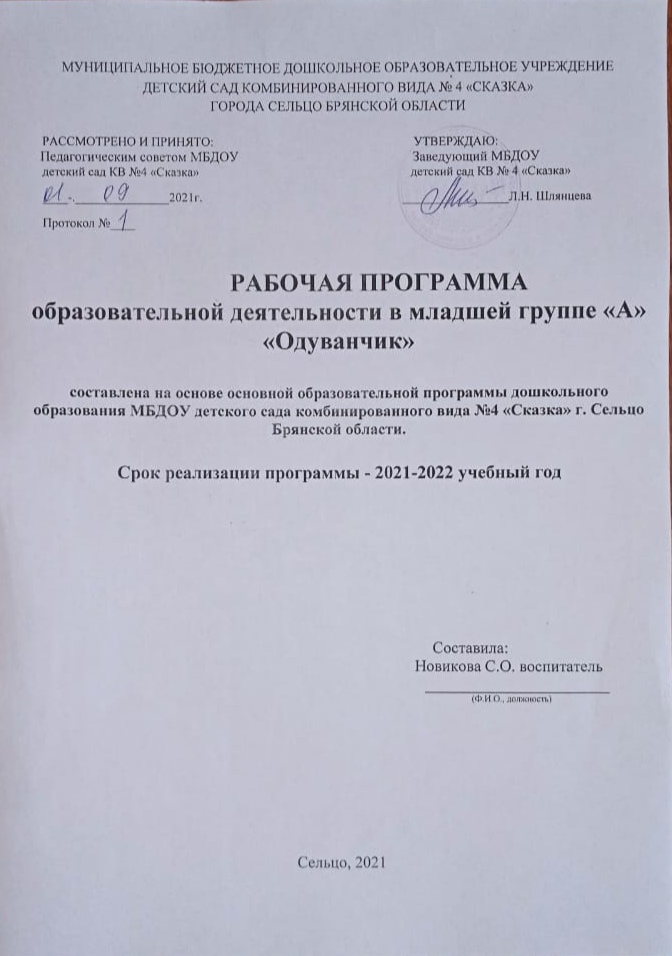 СодержаниеI. Целевой раздел  ...................................................................................................................................1.1.Пояснительная записка……………………………………………………………………………...1.2. Цели и задачи основной образовательной программы…………………………………………..1.3. Принципы и подходы к формированию рабочей образовательной программы………….........1.4. Содержание психолого-педагогической работы………………………………………………….1.5. Значимые для разработки и реализации рабочей программы характеристики………………...1.6. Целевые ориентиры, сформированные в ФГОС дошкольного образования…………………..1.7. Планируемые результаты освоения программы………………………………………………….II. Содержательный раздел…………………………………………………………………………...2.1. Учебный план реализации ООП ДО в младшей  группе…………………..………………2.2. Формы, способы, методы и средства реализации программы ………………………………….2.3. Особенности взаимодействия с семьями воспитанников.……………………………………….2.4. Планирование работы с детьми………………………………………………………2.5.Модель организации совместной деятельности воспитателя с воспитанниками ДОУ…………III. Организационный раздел ………………………………………………………………...............3.1. Материально-техническое обеспечение рабочей программы, обеспеченности методическими материалами и средствами обучения и воспитания………………………………………………3.2. Режим дня, структура НОД…………………………………………………………………………3.3. Специфика организации и содержание традиционных событий, праздников, мероприятий…..3.4. Особенности организации развивающей предметно-пространственной  среды………………3.5. Программно-методическое обеспечение образовательного процесса…………………………..       I. Целевой раздел1.1. Пояснительная записка Настоящая рабочая программа младшей группы «А» разработана воспитателем МБДОУ детского сада КВ №4 «Сказка»: Новиковой С.О. Программа спроектирована с учётом ФГОС дошкольного образования, особенностей образовательного учреждения, образовательных потребностей и запросов воспитанников, кроме того учтены концептуальные положения используемой в МБДОУ  Образовательной программы дошкольного образования «От рождения до школы» под редакцией Н. Е. Веракса, Т. С. Комаровой, М. А. Васильевой в соответствии с ФГОС.      Рабочая программа младшей  группы муниципального бюджетного дошкольного образовательного учреждения детский сад комбинированного вида №4 «Сказка» в соответствии с ФГОС, является нормативно-управленческим документом, обосновывающим выбор цели, содержания, применяемых методик и технологий, форм организации воспитательно-образовательного процесса в МБДОУ. Она представляет  собой модель процесса воспитания и обучения детей, охватывающую все основные моменты их жизнедеятельности с учетом приоритетности видов детской деятельности в определенном  возрастном периоде, обеспечивает  разностороннее гармоничное развитие детей с учётом их возрастных и индивидуальных особенностей.        Настоящая образовательная программа разработана для Муниципального бюджетного дошкольного образовательного учреждения детского  сада комбинированного вида  №4 «Сказка». Общеобразовательная программа ДОУ обеспечивает разностороннее развитие детей в возрасте от 2  до 7 лет с учетом их возрастных и индивидуальных особенностей по основным направлениям – физическому, социально-личностному, познавательно-речевому и художественно-эстетическому. Реализуемая программа строится на принципе личностно-развивающего и гуманистического характера взаимодействия взрослого с детьми.Данная программа  разработана в соответствии со следующими нормативными документами:• Федеральный закон от 29 декабря . N 273-ФЗ «Об образовании в Российской Федерации»;• приказ Министерства образования и науки Российской Федерации от 30 августа . №1014 «Об утверждении Порядка организации и осуществления образовательной деятельности по основным общеобразовательным программам – образовательным программам дошкольного образования»;• приказ Министерства образования и науки Российской Федерации от 17 октября . №1155 «Об утверждении федерального государственного образовательного стандарта дошкольного образования»;• постановление Главного государственного санитарного врача Российской Федерации от 15 мая 2013 года №26 «Об утверждении СанПиН 2.4.1.3049-13 «Санитарно эпидемиологические требования к устройству, содержанию и организации режима работы дошкольных образовательных организаций»;- Уставом МБДОУ.Основная образовательная программа МБДОУ детского сада комбинированного вида №4 «Сказка» разработана на основе основной общеобразовательной программы дошкольного образования  «От рождения до школы» под редакцией Н.Е. Вераксы, Т.С.Комаровой, М.А.Васильевой.1.2. Цели и задачи основной образовательной программы Содержание образовательного процесса в ДОУ определяется Образовательной программой, разрабатываемой и утверждаемой им самостоятельно. Основная образовательная программа дошкольного образования разрабатывается в соответствии с ФГОС ДО  к структуре основной образовательной программы дошкольного образования и условиями ее реализации, а так же  основной образовательной программой дошкольного образования, которая определяет содержание обязательной части основной образовательной программы дошкольного образования.        Главная цель  в реализации программы - создание благоприятных условий для полноценного проживания ребенком дошкольного детства, формирование основ базовой культуры личности, всестороннее развитие психических и физических качеств в соответствии с возрастными и индивидуальными особенностями, подготовка к жизни в современном обществе, к обучению в школе, обеспечение безопасности жизнедеятельности дошкольника.               Задачи:1)    охрана и укрепление физического и психического здоровья детей, в том числе их эмоционального благополучия;2)    обеспечение равных возможностей для полноценного развития каждого ребёнка в период дошкольного детства независимо от места проживания, пола, нации, языка, социального статуса, психофизиологических и других особенностей (в том числе ограниченных возможностей здоровья);3)    обеспечение преемственности целей, задач и содержания образования, реализуемых в рамках образовательных программ различных уровней (далее – преемственность основных образовательных программ дошкольного и начального общего образования);4)    создание благоприятных условий развития детей в соответствии с их возрастными и индивидуальными особенностями и склонностями, развитие способностей и творческого потенциала каждого ребёнка как субъекта отношений с самим собой, другими детьми, взрослыми и миром;5)    объединение обучения и воспитания в целостный образовательный процесс на основе духовно-нравственных и социокультурных ценностей и принятых в обществе правил и норм поведения в интересах человека, семьи, общества;6)    формирование общей культуры личности детей, в том числе ценностей здорового образа жизни, развитие их социальных, нравственных, эстетических, интеллектуальных, физических качеств, инициативности, самостоятельности и ответственности ребёнка, формирование предпосылок учебной деятельности;7)     обеспечение вариативности и разнообразия содержания Программы организационных форм дошкольного образования, возможности формирования Программ различной направленности с учётом образовательных потребностей, способностей и состояния здоровья детей;8)     формирование социокультурной среды, соответствующей возрастным, индивидуальным, психологическим и физиологическим особенностям детей;9)     обеспечение психолого-педагогической поддержки семьи и повышение компетентности родителей (законных представителей) в вопросах развития и образования, охраны и укрепления здоровья детей.Таким образом, решение программных задач осуществляется в совместной деятельности взрослых и детей и самостоятельной деятельности детей не только в рамках непосредственно образовательной деятельности, но и при проведении режимных моментов в соответствии со спецификой дошкольного образования. Содержание рабочей программы включает совокупность образовательных областей, которые обеспечивают разностороннее развитие детей с учетом их возрастных и индивидуальных особенностей по основным направлениям: физическому, социально-личностному, познавательно - речевому и художественно-эстетическому.1.3. Принципы и подходы к формированию рабочей общеобразовательной программы.      При формировании Программы учитывались следующие принципы и подходы сформированные в соответствии с Федеральными государственным образовательным стандартом, а также образовательной программой «От рождения до школы» под. редакцией М.А.Васильевой Н.Е. Вераксы, Т.С Комаровой.принцип развивающего образования, целью которого является развитие ребенка;принцип научной обоснованности образовательного процесса (содержание Программы  соответствует  основным положениям возрастной педагогики и психологии);принцип практической применимости педагогических подходов (содержание Программы имеет возможность реализации в массовой практике дошкольного образования);принцип полноты, необходимости и достаточности содержания (позволяет решать поставленные цели и задачи только на необходимом и достаточном материале, максимально приближаться к разумному «минимуму»);принцип единства воспитательных, развивающих и обучающих целей и задач образования детей дошкольного возраста, в процессе реализации которых формируются такие знания, умения и навыки, которые имеютнепосредственное отношение к развитию детей дошкольного возраста;принцип интеграции образовательных областей в соответствии с их спецификой и возможностями и особенностями воспитанников, спецификой и возможностями образовательных областей;принцип комплексно-тематического планирования образовательного процесса;принцип сбалансированности совместной деятельности взрослого и детей, самостоятельной деятельности детей не только в рамках непосредственно образовательной деятельности, но и при проведении режимных моментов;принцип адекватности дошкольному возрасту форм взаимодействия с воспитанниками. 1.4.Содержание психолого-педагогической работы.Содержание психолого-педагогической работы по освоению детьми младшей  группы (3-4 лет) образовательных областей .Содержание программы определяется в соответствии с направлениями развития ребенка, соответствует основным положениям возрастной психологии и дошкольной педагогики и обеспечивает единство воспитательных, развивающих и обучающих целей и задач.       Целостность педагогического процесса в ДОУ обеспечивается реализацией основной образовательной программы дошкольного образования «От рождения до школы» под редакцией Н. Е. Вераксы, Т. С. Комаровой, М. А. Васильевой в соответствии с ФГОСВоспитание и обучение осуществляется на русском языке - государственном языке России. Содержание Программы обеспечивает развитие личности, мотивации и способностей детей в различных видах деятельности и охватывает следующие структурные единицы, представляющие определенные направления развития и образования детей (далее - образовательные области):социально-коммуникативное развитие;познавательное развитие;речевое развитие;художественно-эстетическое развитие;физическое развитие.Содержание образовательной области«Социально-коммуникативное развитие» (обязательная часть) направлено на:усвоение норм и ценностей, принятых в обществе, включая моральные и нравственные ценности; развитие общения и взаимодействия ребенка со взрослыми и сверстниками;становление самостоятельности, целенаправленности и саморегуляции собственных действий; развитие социального и эмоционального интеллекта, эмоциональной отзывчивости, сопереживания, формирование готовности к совместной деятельности со сверстниками, формирование уважительного отношения и чувства принадлежности к своей семье и к сообществу детей и взрослых в Организации;формирование позитивных установок к различным видам труда и творчества; формирование основ безопасного поведения в быту, социуме, природеСодержание психолого-педагогической работы:Развитие общения и взаимодействия ребенка со взрослыми и сверстниками. Становление самостоятельности, целенаправленности и саморегуляции собственных действий; развитие социального и эмоционального интеллекта, эмоциональной отзывчивости, сопереживания, формирование готовности к совместной деятельности со сверстниками .Сюжетно-ролевые игрыСпособствовать возникновению у детей игр на темы из окружающей жизни, по мотивам литературных произведений (потешек, песенок, сказок, стихов); обогащению игрового опыта детей посредством объединения отдельных действий в единую сюжетную линию.Развивать умение выбирать роль, выполнять в игре с игрушками несколько взаимосвязанных действий (готовить обед, накрывать на стол, кормить). Учить взаимодействовать в сюжетах с двумя действующими лицами (шофер - пассажир, мама – дочка, врач – больной); в индивидуальных играх с игрушками-заместителями исполнять роль за себя и за игрушку.Показывать способы ролевого поведения, используя обучающие игры.Поощрять попытки детей самостоятельно подбирать атрибуты для той или иной роли; дополнять игровую обстановку недостающими предметами, игрушками.Усложнять, обогащать предметно-игровую среду за счет использования предметов полифункционального назначения и увеличения количества игрушек. Учить детей использовать в играх строительный материал (кубы, бруски, пластины), простейшие деревянные и пластмассовые конструкторы, природный материал (песок, снег, вода); разнообразно действовать с ними (строить горку для кукол, мост, дорогу; лепить из снега заборчик, пускать по воде игрушки).Развивать умение взаимодействовать и ладить друг с другом в непродолжительной совместной игре.Подвижные игрыРазвивать активность детей в двигательной деятельности. Организовывать игры со всеми детьми группы. Поощрять игры с каталками, автомобилями, тележками, велосипедами; игры, в которых развиваются навыки лазания, ползанья; игры с мячами, шарами, развивающие ловкость движений.Постепенно вводить игры с более сложными правилами и сменой видов движений.Театрализованные игры.Пробуждать интерес детей к театрализованной игре, создавать условия для ее проведения. Формировать умение следить за развитием действия в играх-драматизациях и кукольных спектаклях, созданных силами взрослых и старших детей.Учить детей имитировать характерные действия персонажей (птички летают, козленок скачет), передавать эмоциональное состояние человека (мимикой, позой, жестом, движением).Знакомить детей с приемами вождения настольных кукол. Учить сопровождать движения простой пе6сенкой.Вызывать желание действовать с элементами костюмов (шапочки, воротнички) и атрибутами как внешними символами роли.Развивать стремление импровизировать на несложные сюжеты песен, сказок. Вызывать желание выступать перед куклами и сверстниками, обустраивая место для выступления.Побуждать участвовать в беседах о театре (театр – актеры – зрители, поведение людей в зрительном зале).Дидактические игрыЗакреплять умение детей подбирать предметы по цвету и величине (большие, средние и маленькие шарики 2-3 цветов), собирать пирамидку из уменьшающихся по размеру колец, чередуя в определенной последовательности 2-3 цвета. Учить собирать картинку из 4-6 частей («Наша посуда», «Игрушки»).В совместных дидактических играх учить детей выполнять постепенно усложняющиеся правила.Формирование позитивных установок к различным видам труда и творчества;Воспитывать потребность трудиться.Самообслуживание.Продолжать учить детей самостоятельно одеваться и раздеваться в определенной последовательности (надевать и снимать одежду, расстегивать и застегивать пуговицы, складывать, вешать пре6дметы одежды и т.п.) Воспитывать навыки опрятности, умение замечать непорядок в одежде и устранять его при небольшой помощи взрослых. Общественно-полезный труд. Формировать желание участвовать в посильном труде, умение преодолевать небольшие трудности. Побуждать детей к самостоятельному выполнению элементарных поручений: готовить материалы к занятиям (кисти, доски для лепки и т.п.), после игры убирать на место игрушки, строительный материал.Приучать соблюдать порядок и чистоту в помещении и на участке детского сада.Во второй половине года начинать формировать у детей умения, необходимые при дежурстве по столовой (помогать накрывать стол к обеду – раскладывать ложки, ставить хлебницы (без хлеба), тарелки, чашки и т.п.)Труд в природе.Воспитывать желание участвовать в уходе за растениями и животными в уголке природы и на участке; с помощью взрослого кормить рыб, птиц, поливать комнатные растения, растения на грядках, сажать лук, собирать овощи, расчищать дорожки от снега, счищать снег со скамеек.Усвоение норм и ценностей, принятых в обществе, включая моральные и нравственные ценности; Закреплять навыки организованного поведения в детском саду, дома, на улице. Продолжать формировать элементарные представления о том, что хорошо и что плохо. Обеспечивать условия для нравственного воспитания детей. Поощрять попытки пожалеть сверстника, обнять его, помочь. Создавать игровые ситуации, способствующие формированию внимательного, заботливого отношения к окружающим. Приучать детей общаться спокойно, без крика. Формировать доброжелательное отношение друг к другу, умение де- литься с товарищем, опыт правильной оценки хороших и плохих поступков. Учить жить дружно, вместе пользоваться игрушками, книгами, помогать друг другу. Приучать детей к вежливости (учить здороваться, прощаться, благодарить за помощь).Формирование уважительного отношения и чувства принадлежности к своей семье и к сообществу детей и взрослых в Организации;Образ Я. Постепенно формировать образ Я. Сообщать детям разнообразные, касающиеся непосредственно их сведения (ты мальчик, у тебя серые глаза, ты любишь играть и т. п.), в том числе сведения о прошлом (не умел ходить, говорить; ел из бутылочки) и о происшедших с ними изменениях (сейчас умеешь правильно вести себя за столом, рисовать, танцевать; знаешь «вежливые» слова). Семья. Беседовать с ребенком о членах его семьи (как зовут, чем занимаются, как играют с ребенком и пр.). Детский сад. Формировать у детей положительное отношение к детскому саду. Обращать их внимание на красоту и удобство оформления групповой комнаты, раздевалки (светлые стены, красивые занавески, удобная мебель, новые игрушки, в книжном уголке аккуратно расставлены книги с яркими картинками). Знакомить детей с оборудованием и оформлением участка для игр и занятий, подчеркивая его красоту, удобство, веселую, разноцветную окраску строений. Обращать внимание детей на различные растения, на их разнообразие и красоту. Вовлекать детей в жизнь группы, воспитывать стремление поддерживать чистоту и порядок в группе, формировать бережное отношение к игрушкам, книгам, личным вещам и пр. Формировать чувство общности, значимости каждого ребенка для детского сада. Совершенствовать умение свободно ориентироваться в помещениях и на участке детского сада. Формировать уважительное отношение к сотрудникам детского сада (музыкальный руководитель, медицинская сестра, заведующая, старший воспитатель и др.), их труду; напоминать их имена и отчества. Родная страна.Формировать интерес к малой родине и первичные представления о ней: напоминать детям название города (поселка), в котором они живут; побуждать рассказывать о том, где они гуляли в выходные дни (в парке, сквере, детском городке) и пр.Формирование основ безопасного поведения в быту, социуме, природеФормировать представления о простейших взаимосвязях в живой и неживой природе. Знакомить с правилами поведения в природе (не рвать без надобности растения, не ломать ветки деревьев, не трогать животных и др.). Расширять ориентировку в окружающем пространстве. Знакомить детей с правилами дорожного движения.Учить различать проезжую часть дороги, тротуар, понимать значение зеленого, желтого и красного сигналов светофора. Формировать первичные представления о безопасном поведении на дорогах (переходить дорогу, держась за руку взрослого). Знакомить с работой водителя. Знакомить с источниками опасности дома (горячая плита, утюг и др.). Формировать навыки безопасного передвижения в помещении (осторожно спускаться и подниматься по лестнице, держась за перила; открывать и закрывать двери, держась за дверную ручку). Формировать умение соблюдать правила в играх с мелкими предметами (не засовывать предметы в ухо, нос; не брать их в рот). Развивать умение обращаться за помощью к взрослым. Развивать умение соблюдать правила безопасности в играх с песком, водой, снегомЗнакомить с источниками опасного дома. (горячая плита, утюг и др.).Содержание образовательной области «Познавательное развитие» (обязательная часть).развитие интересов детей, любознательности и познавательной мотивации;формирование познавательных действий, становление сознания; развитие воображения и творческой активности;   формирование первичных представлений о себе, других людях, объектах окружающего мира, о свойствах и отношениях объектов окружающего мира (форме, цвете, размере, материале, звучании, ритме, темпе, количестве, числе, части и целом, пространстве и времени, движении и покое, причинах и следствиях и др.), о малой родине и Отечестве, представлений о социокультурных ценностях нашего народа, об отечественных традициях и праздниках, о планете Земля как общем доме людей, об особенностях ее природы, многообразии стран и народов мира. Содержание психолого-педагогической работы по области                                                           «Познавательное развитие»Развитие познавательно-исследовательской деятельности.            Первичные представления об объектах окружающего мира:Формировать умение сосредоточивать внимание на предметах и явлениях предметно-пространственной развивающей среды; устанавливать простейшие связи между предметами и явлениями, делать простейшие обобщения.Учить определять величину, форму, цвет, вес (легкий, тяжелый) предметов; расположение их по отношению к ребенку (далеко, близко, высоко). Знакомить с материалами (дерево, бумага, ткань, глина), их свойствами (прочность, твердость, мягкость).Поощрять исследовательский интерес, проводить простейшие6 наблюдения. Учить способам обследования, включая простейшие опыты (тонет – не тонет, рвется – не рвется). Учить группировать и классифицировать знакомые предметы (обувь – одежда, посуда чайная, столовая, кухонная).Рассказывать о том, что одни предметы сделаны руками человека. Другие созданы природой. Формировать понимание того. Что человек создаёт предметы , необходимые для его жизни и жизни других людей.Сенсорное развитие.Обогащать чувственный опыт детей, развивать умение фиксировать его в речи. Совершенствовать восприятие (активно включая все органы чувств). Развивать образные представления (используя при характеристике предметов эпитеты и сравнения). Создавать условия для ознакомления детей с цветом, формой, вели- чиной, осязаемыми свойствами предметов (теплый, холодный, твердый, мягкий, пушистый и т. п.); развивать умение воспринимать звучание раз- личных музыкальных инструментов, родной речи. Закреплять умение выделять цвет, форму, величину как особые свойства предметов; группировать однородные предметы по нескольким сенсорным признакам: величине, форме, цвету. Совершенствовать навыки установления тождества и различия предметов по их свойствам: величине, форме, цвету. Подсказывать детям название форм (круглая, треугольная, прямо- угольная и квадратная). Дидактические игры.Подбирать предметы по цвету и величине (большие, средние и маленькие; 2–3 цветов), собирать пирамидку из уменьшающихся по размеру колец, чередуя в определенной последовательности 2–3 цвета; собирать картинку из 4–6 частей.В совместных дидактических играх учить детей выполнять постепенно усложняющиеся правила.Приобщение к социокультурным ценностям:Продолжать знакомить детей с предметами ближайшего окружения, их назначением.Знакомить детей с театром через мини-спектакли и представления, а также через игры-драматизации по произведениям детской литературы.Знакомить с ближайшим окружением (основными объектами городской инфраструктуры): дом, улица, магазин, поликлиника, парикмахерская.Рассказывать детям о понятных им профессиях (воспитатель, помощник воспитателя, музыкальный руководитель, врач, продавец, повар, шофер, строитель), расширять и обогащать представления о трудовых действиях, результатах труда.Формировать интерес к малой родине и первичные представления о ней: напоминать детям название города (поселка), в  котором они живут; побуждать рассказывать о том, где они гуляли в выходные дни (в парке, сквере, детском городке) и пр.Формирование элементарных математических представлений.Количество. Развивать умение видеть общий признак предметов группы (все мячи — круглые, эти — все красные, эти — все большие и т. д.). Учить составлять группы из однородных предметов и выделять из них отдельные предметы; различать понятия «много», «один», «по одному», «ни одного»; находить один и несколько одинаковых предметов в окружающей обстановке; понимать вопрос «Сколько?»; при ответе пользоваться словами «много», «один», «ни одного». Сравнивать две равные (неравные) группы предметов на основе взаимного сопоставления элементов (предметов). Познакомить с приемами последовательного наложения и приложения предметов одной группы к предметам другой; учить понимать вопросы: «Поровну ли?», «Чего больше (меньше)?»; отвечать на вопросы, пользуясь предложениями типа: «Я 150 151 на каждый кружок положил грибок. Кружков больше, а грибов меньше» или «Кружков столько же, сколько грибов». Учить устанавливать равенство между неравными по количеству группа- ми предметов путем добавления одного предмета или предметов к меньшей по количеству группе или убавления одного предмета из большей группы. Величина.	Сравнивать предметы контрастных и одинаковых размеров; при сравнении предметов соизмерять один предмет с другим по заданному признаку величины (длине, ширине, высоте, величине в целом), пользуясь приемами наложения и приложения; обозначать результат сравнения словами (длинный—короткий, одинаковые (равные) подлине, широкий—узкий, одинаковые (равные) по ширине, высокий—низкий, одинаковые (равные) по высоте, большой—маленький, одинаковые (равные) по величине).Форма. Познакомить детей с геометрическими фигурами: кругом, квадратом, треугольником. Учить обследовать форму этих фигур, используя зрение и осязание. Ориентировка в пространстве. Развивать умение ориентироваться в расположении частей своего тела и в соответствии с ними различать пространственные направления от себя: вверху — внизу, впереди — сзади (позади), справа — слева. Различать правую и левую руки. Ориентировка во времени. Учить ориентироваться в контрастных частях суток: день — ночь, утро — вечер. Ознакомление с миром природыРасширять представления детей о растениях и животных. Продолжать знакомить с домашними животными и их детенышами, особенностями их поведения и питания.Знакомить детей с обитателями уголка природы: аквариумными рыбками и декоративными птицами (волнистыми попугайчиками, канарейками и др.). Расширять представления о диких животных (медведь, лиса, белка, еж и др.). Учить узнавать лягушку. Учить наблюдать за птицами, прилетающими на участок (ворона, голубь, синица, воробей, снегирь и др.), подкармливать их зимой. Расширять представления детей о насекомых (бабочка, майский жук, божья коровка, стрекоза и др.). Учить отличать и называть по внешнему виду: овощи (огурец, помидор, морковь, репа и др.), фрукты (яблоко, груша, персики и др.), ягоды (малина, смородина и др.). Знакомить с некоторыми растениями данной местности: с деревьями, цветущими травянистыми растениями (одуванчик, мать-и-мачеха и др.). Знакомить с комнатными растениями (фикус, герань и др.). Дать представления о том, что для роста растений нужны земля, вода и воздух. Знакомить с характерными особенностями следующих друг за другом времен года и теми изменениями, которые происходят в связи с этим в жизни и деятельности взрослых и детей. Дать представления о свойствах воды (льется, переливается, нагревается, охлаждается), песка (сухой — рассыпается, влажный — лепится), снега (холодный, белый, от тепла — тает). Учить отражать полученные впечатления в речи и продуктивных видах деятельности. Формировать умение понимать простейшие взаимосвязи в природе (если растение не полить, оно может засохнуть и т. п.). Знакомить с правилами поведения в природе (не рвать без надобности растения, не ломать ветки деревьев, не трогать животных и др.).Сезонные наблюдения Осень. Учить замечать изменения в природе: становится холоднее, идут дожди, люди надевают теплые вещи, листья начинают изменять окраску и опадать, птицы улетают в теплые края.Расширять представления о том, что осенью собирают урожай овощей и фруктов. Учить различать по внешнему виду, вкусу, форме наиболее распространенные овощи и фрукты и называть их. Зима. Расширять представления о характерных особенностях зимней природы (холодно, идет снег; люди  надевают зимнюю одежду). Организовывать наблюдения за птицами, прилетающими на участок, подкармливать их. Учить замечать красоту зимней природы: деревья в снежном уборе, пушистый снег, прозрачные льдинки и т.д.; участвовать в катании с горки на санках, лепке поделок из снега, украшении снежных построек. Весна. Продолжать знакомить с характерными особенностями весенней природы: ярче светит солнце, снег начинает таять, становится рыхлым, выросла трава, распустились листья на деревьях, появляются бабочки и майские жуки. Расширять представления детей о простейших связях в природе: стало пригревать солнышко — потеплело — появилась травка, запели птицы, люди заменили теплую одежду на облегченную. Показать, как сажают крупные семена цветочных растений и овощей на грядки. Лето. Расширять представления о летних изменениях в природе: жарко, яркое солнце, цветут растения, люди купаются, летают бабочки, появляются птенцы в гнездах. Дать элементарные знания о садовых и огородных растениях. Закреплять знания о том, что летом созревают многие фрукты, овощи и ягоды.Содержание образовательной области «Речевое развитие» включает:владение речью как средством общения и культуры; обогащение активного словаря; развитие связной, грамматически правильной диалогической и монологической речи; развитие речевого творчества; развитие звуковой и интонационной культуры речи, фонематического слуха; знакомство с книжной культурой, детской литературой, понимание на слух текстов различных жанров детской литературы; формирование звуковой аналитико-синтетической активности.Содержание психолого-педагогической работы по образовательной области «Речевое развитие».Развитие свободного общения со взрослыми и детьми, овладение конструктивными способами и средствами взаимодействия с окружающими; развитие всех компонентов устной речи детей; практическое овладение нормами речи; воспитание интереса и любви к чтению; развитие литературной речи; воспитание желания и умения слушать художественные произведения, следить за развитием действия.Развитие речи.Развивающая речевая среда. Продолжать помогать детям общаться со знакомыми взрослыми и сверстниками посредством поручений (спроси, выясни, предложи помощь, поблагодари и т. п.).Подсказывать детям образцы обращения к взрослым, зашедшим в группу («Скажите: „Проходите, пожалуйста“», «Предложите: „Хотите посмотреть...“», «Спросите: „Понравились ли наши рисунки?“»). В быту, в самостоятельных играх помогать детям посредством речи взаимодействовать и налаживать контакты друг с другом («Посоветуй Мите перевозить кубики на большой машине», «Предложи Саше сделать ворота пошире», «Скажи: „Стыдно драться! Ты уже большой“»). В целях развития инициативной речи, обогащения и уточнения представлений о предметах ближайшего окружения предоставлять детям для самостоятельного рассматривания картинки, книги, наборы предметов. Продолжать приучать детей слушать рассказы воспитателя о забавных случаях из жизни. Формирование словаря. На основе обогащения представлений о ближайшем окружении продолжать расширять и активизировать словарный запас детей. Уточнять названия и назначение предметов одежды, обуви, головных уборов, посуды, мебели, видов транспорта. Учить детей различать и называть существенные детали и части предметов (у платья — рукава, воротник, карманы, пуговицы), качества (цвет и его оттенки, форма, размер), особенности поверхности (гладкая, пушистая, шероховатая), некоторые материалы и их свойства (бумага легко рвется и размокает, стеклянные предметы бьются, резиновые игрушки после сжимания восстанавливают первоначальную форму), место- положение (за окном, высоко, далеко, под шкафом). Обращать внимание детей на некоторые сходные по назначению предметы (тарелка — блюдце, стул — табурет — скамеечка, шуба — пальто — дубленка). Учить понимать обобщающие слова (одежда, посуда, мебель, овощи, фрукты, птицы и т. п.); называть части суток (утро, день, вечер, ночь); называть домашних животных и их детенышей, овощи и фрукты. Звуковая культура речи. Продолжать учить детей внятно про- износить в словах гласные (а, у, и, о, э) и некоторые согласные звуки: п — б — т — д — к — г; ф — в; т — с — з — ц. Развивать моторику речедвигательного аппарата, слуховое восприятие, речевой слух и речевое дыхание, уточнять и закреплять артикуляцию звуков. Вырабатывать правильный темп речи, интонационную выразительность. Учить отчетливо произносить слова и короткие фразы, говорить спокойно, с естественными интонациями. Грамматический строй речи. Продолжать учить детей согласовывать прилагательные с существительными в роде, числе, падеже; употреблять существительные с предлогами (в, на, под, за, около). Помогать употреблять в речи имена существительные в форме единственного и множественного числа, обозначающие животных и их детенышей (утка — утенок — утята); форму множественного числа существительных в родительном падеже (ленточек, матрешек, книг, груш, слив). Относиться к словотворчеству детей как к этапу активного овладения грамматикой, подсказывать им правильную форму слова. Помогать детям получать из нераспространенных простых предложений (состоят только из подлежащего и сказуемого) распространенные путем введения в них определений, дополнений, обстоятельств; составлять предложения с однородными членами («Мы пойдем в зоопарк и увидим слона, зебру и тигра»). Связная речь. Развивать диалогическую форму речи. Вовлекать детей в разговор во время рассматривания предметов, картин, иллюстраций; наблюдений за живыми объектами; после просмотра спектаклей, мультфильмов. Обучать умению вести диалог с педагогом: слушать и понимать заданный вопрос, понятно отвечать на него, говорить в нормальном темпе, не перебивая говорящего взрослого.Напоминать детям о необходимости говорить «спасибо», «здравствуйте», «до свидания», «спокойной ночи» (в семье, группе).Помогать доброжелательно общаться друг с другом. Формировать потребность делиться своими впечатлениями с воспитателями и родителями.Приобщение к художественной литературеЧитать знакомые, любимые детьми художественные произведения, рекомендованные программой для первой младшей группы. Воспитывать умение слушать новые сказки, рассказы, стихи, следить за развитием действия, сопереживать героям произведения. Объяснять детям поступки персонажей и последствия этих поступков. Повторять наиболее интересные, выразительные отрывки из прочитанного произведения, предоставляя детям возможность договаривать слова и несложные для воспроизведения фразы. Учить с помощью воспитателя инсценировать и драматизировать не- большие отрывки из народных сказок. Учить детей читать наизусть потешки и небольшие стихотворения.Продолжать способствовать формированию интереса к книгам. Регулярно рассматривать с детьми иллюстрации. Содержание образовательной области «Художественно-эстетическое развитие» предполагает:развитие предпосылок ценностно-смыслового восприятия и понимания произведений искусства (словесного, музыкального, изобразительного), мира природы,становление эстетического отношения к окружающему миру,формирование элементарных представлений о видах искусства,восприятие музыки, художественной литературы, фольклора,стимулирование сопереживания персонажам художественных произведений,реализация самостоятельной творческой деятельности детей (изобразительной, конструктивно-модельной, музыкальной и др.)Содержание психолого-педагогической работы по образовательной области «Художественно-эстетическое развитие».Формирование интереса к эстетической стороне окружающей действительности, эстетического отношения к предметам и явлениям окружающего мира, произведениям искусства; воспитание интереса к художественно-творческой деятельности. Развитие эстетических чувств детей, художественного восприятия, образных представлений, воображения, художественно-творческих способностей. Развитие детского художественного творчества, интереса к самостоятельной творческой деятельности (изобразительной, конструктивно-модельной, музыкальной и др. ); удовлетворение потребности детей в самовыражении.Приобщение к искусствуРазвивать эстетические чувства детей, художественное восприятие, содействовать возникновению положительного эмоционального отклика на литературные и музыкальные произведения, красоту окружающего мира, произведения народного и профессионального искусства (книжные иллюстрации, изделия народных промыслов, предметы быта, одежда). Подводить детей к восприятию произведений искусства. Знакомить с элементарными средствами выразительности в разных видах искусства (цвет, звук, форма, движение, жесты), подводить к различению видов искусства через художественный образ.Готовить детей к посещению кукольного театра, выставки детских работ и т. д.Изобразительная деятельностьРазвивать эстетическое восприятие; обращать внимание детей на красоту окружающих предметов (игрушки), объектов природы (растения, животные), вызывать чувство радости. Формировать интерес к занятиям изобразительной деятельностью. Учить в рисовании, лепке, аппликации изображать простые предметы и явления, передавая их образную выразительность. Включать в процесс обследования предмета движения обеих рук по предмету, охватывание его руками. Вызывать положительный эмоциональный отклик на красоту природы, произведения искусства (книжные иллюстрации, изделия народных промыслов, предметы быта, одежда).Учить создавать как индивидуальные, так и коллективные композиции в рисунках, лепке, аппликации. Рисование. Предлагать детям передавать в рисунках красоту окружающих предметов и природы (голубое небо с белыми облаками; кружащиеся на ветру и падающие на землю разноцветные листья; снежинки и т. п.). Продолжать учить правильно держать карандаш, фломастер, кисть, не напрягая мышц и не сжимая сильно пальцы; добиваться свободного движения руки с карандашом и кистью во время рисования. Учить набирать краску на кисть: аккуратно обмакивать ее всем ворсом в баночку с краской, снимать лишнюю краску о край баночки легким прикосновением ворса, хорошо промывать кисть, прежде чем набрать краску другого цвета. Приучать осушать промытую кисть о мягкую тряпочку или бумажную салфетку. Закреплять знание названий цветов (красный, синий, зеленый, желтый, белый, черный), познакомить с оттенками (розовый, голубой, серый). Обращать внимание детей на подбор цвета, соответствующего изображаемому предмету. Приобщать детей к декоративной деятельности: учить украшать дымковскими узорами силуэты игрушек, вырезанных воспитателем (птичка, козлик, конь и др.), и разных предметов (блюдечко, рукавички). Учить ритмичному нанесению линий, штрихов, пятен, мазков (опадают с деревьев листочки, идет дождь, «снег, снег кружится, белая вся улица», «дождик, дождик, кап, кап, кап...»). Учить изображать простые предметы, рисовать прямые линии (короткие, длинные) в разных направлениях, перекрещивать их (полоски, ленточки, дорожки, заборчик, клетчатый платочек и др.). Подводить детей к изображению предметов разной формы (округлая, прямоугольная) и предметов, состоящих из комбинаций разных форм и линий (неваляшка, снеговик, цыпленок, тележка, вагончик и др.). Формировать умение создавать несложные сюжетные композиции, повторяя изображение одного предмета (елочки на нашем участке, неваляшки гуляют) или изображая разнообразные предметы, насекомых и т. п. (в траве ползают жучки и червячки; колобок катится по дорожке и др.). Учить располагать изображения по всему листу. Лепка. Формировать интерес к лепке. Закреплять представления о свойствах глины, пластилина, пластической массы и способах лепки. Учить раскатывать комочки прямыми и круговыми движениями, соединять концы получившейся палочки, сплющивать шар, сминая его ладонями обеих рук. Побуждать детей украшать вылепленные предметы, используя палочку с заточенным концом; учить создавать предметы, со- стоящие из 2–3 частей, соединяя их путем прижимания друг к другу. Закреплять умение аккуратно пользоваться глиной, класть комочки и вылепленные предметы на дощечку. Учить детей лепить несложные предметы, состоящие из нескольких частей (неваляшка, цыпленок, пирамидка и др.). Предлагать объединять вылепленные фигурки в коллективную композицию (неваляшки водят хоровод, яблоки лежат на тарелке и др.). Вызывать радость от восприятия результата общей работы. Аппликация. Приобщать детей к искусству аппликации, формировать интерес к этому виду деятельности. Учить предварительно выкладывать (в определенной последовательности) на листе бумаги готовые дета- ли разной формы, величины, цвета, составляя изображение (задуманное ребенком или заданное воспитателем), и наклеивать их. Учить аккуратно пользоваться клеем: намазывать его кисточкой тонким слоем на обратную сторону наклеиваемой фигуры (на специально приготовленной клеенке); прикладывать стороной, намазанной клеем, к листу бумаги и плотно прижимать салфеткой. Формировать навыки аккуратной работы. Вызывать у детей радость от полученного изображения. Учить создавать в аппликации на бумаге разной формы (квадрат, розета и др.) предметные и декоративные композиции из геометрических форм и природных материалов, повторяя и чередуя их по форме и цвету. Закреплять знание формы предметов и их цвета. Развивать чувство ритмаКонструктивно – модельная деятельностьПодводить детей к простейшему анализу созданных построек. Совершенствовать конструктивные умения, учить различать, называть и использовать основные строительные детали (кубики, кирпичики, пластины, цилиндры, трехгранные призмы), сооружать новые постройки, используя полученные ранее умения (накладывание, приставление, прикладывание), использовать в постройках детали разного цвета. Вызывать чувство радости при удавшейся постройке. Учить располагать кирпичики, пластины вертикально (в ряд, по кругу, по периметру четырехугольника), ставить их плотно друг к другу, на определенном расстоянии (заборчик, ворота). Побуждать детей к созданию вариантов конструкций, добавляя другие детали (на столбики ворот ставить трехгранные призмы, рядом со столбами — кубики и др.). Изменять постройки двумя способами: заменяя одни детали другими или надстраивая их в высоту, длину (низкая и высокая башенка, короткий и длинный поезд). Развивать желание сооружать постройки по собственному замыслу. Продолжать учить детей обыгрывать постройки, объединять их по сюжету: дорожка и дома — улица; стол, стул, диван — мебель для кукол. Приучать детей после игры аккуратно складывать детали в коробки. Музыкальная деятельностьВоспитывать у детей эмоциональную отзывчивость на музыку. Познакомить с тремя музыкальными жанрами: песней, танцем, маршем. Способствовать развитию музыкальной памяти. Формировать умение узнавать знакомые песни, пьесы; чувствовать характер музыки (веселый, бодрый, спокойный), эмоционально на нее реагировать. Слушание. Учить слушать музыкальное произведение до конца, понимать характер музыки, узнавать и определять, сколько частей в произведении. Развивать способность различать звуки по высоте в пределах окта- вы — септимы, замечать изменение в силе звучания мелодии (громко, тихо). Совершенствовать умение различать звучание музыкальных игрушек, детских музыкальных инструментов (музыкальный молоточек, шар- манка, погремушка, барабан, бубен, металлофон и др.). Пение. Способствовать развитию певческих навыков: петь без напряжения в диапазоне ре (ми) — ля (си), в одном темпе со всеми, чисто и ясно произносить слова, передавать характер песни (весело, протяжно, ласково, напевно). Песенное творчество. Учить допевать мелодии колыбельных песен на слог «баю-баю» и веселых мелодий на слог «ля-ля». Формировать навыки сочинительства веселых и грустных мелодий по образцу. Музыкально-ритмические движения. Учить двигаться в соответствии с двухчастной формой музыки и силой ее звучания (громко, тихо); реагировать на начало звучания музыки и ее окончание. Совершенствовать навыки основных движений (ходьба и бег). Учить маршировать вместе со всеми и индивидуально, бегать легко, в умерен- ном и быстром темпе под музыку. Улучшать качество исполнения танцевальных движений: притопывать попеременно двумя ногами и одной ногой. Развивать умение кружиться в парах, выполнять прямой галоп, двигаться под музыку ритмично и согласно темпу и характеру музыкального произведения, с предметами, игрушками и без них. Способствовать развитию навыков выразительной и эмоциональной передачи игровых и сказочных образов: идет медведь, крадется кошка, бегают мышата, скачет зайка, ходит петушок, клюют зернышки цыплята, летают птички и т. д. Развитие танцевально-игрового творчества. Стимулировать самостоятельное выполнение танцевальных движений под плясовые мелодии. Учить более точно выполнять движения, передающие характер изображаемых животных. Игра на детских музыкальных инструментах. Знакомить детей с некоторыми детскими музыкальными инструментами: дудочкой, металлофоном, колокольчиком, бубном, погремушкой, барабаном, а также их звучанием. Учить дошкольников подыгрывать на детских ударных музыкальных инструментах.Содержание образовательной области «Физическое развитие» включает:приобретение опыта в двигательной деятельности детей, в том числе связанной с выполнением упражнений, направленных на развитие таких физических качеств, как координация и гибкость,  способствующих правильному формированию опорно-двигательной системы организма, развитию равновесия, координации движения, крупной и мелкой моторики обеих рук, а также с правильным, не наносящем ущерба организму, выполнением основных движений (ходьба, бег, мягкие прыжки, повороты в обе стороны),формирование начальных представлений о некоторых видах спорта, овладение подвижными играми с правилами,становление целенаправленности и саморегуляции в двигательной сфере,становление ценностей здорового образа жизни, овладение его элементарными нормами и правилами (в питании, двигательном режиме, закаливании, при формировании полезных привычек и др.)Содержание психолого- педагогической работы по образовательной области «Физическое развитие».Формирование начальных представлений о здоровом образе жизниРазвивать умение различать и называть органы чувств (глаза, рот, нос, уши), дать представление об их роли в организме и о том, как их беречь и ухаживать за ними. Дать представление о полезной и вредной пище; об овощах и фруктах, молочных продуктах, полезных для здоровья человека. Формировать представление о том, что утренняя зарядка, игры, физические упражнения вызывают хорошее настроение; с помощью сна восстанавливаются силы. Познакомить детей с упражнениями, укрепляющими различные органы и системы организма. Дать представление о необходимости закаливания. Дать представление о ценности здоровья; формировать желание вести здоровый образ жизни. Формировать умение сообщать о своем самочувствии взрослым, осознавать необходимость лечения. Формировать потребность в соблюдении навыков гигиены и опрятности в повседневной жизни. Физическая культураПродолжать развивать разнообразные виды движений. Учить детей ходить и бегать свободно, не шаркая ногами, не опуская головы, сохраняя перекрестную координацию движений рук и ног. Приучать действовать совместно. Учить строиться в колонну по одному, шеренгу, круг, находить свое место при построениях. Учить энергично отталкиваться двумя ногами и правильно приземляться в прыжках с высоты, на месте и с продвижением вперед; принимать правильное исходное положение в прыжках в длину и высоту с места; в метании мешочков с песком, мячей диаметром 15–20 см. Закреплять умение энергично отталкивать мячи при катании, бросании. Продолжать учить ловить мяч двумя руками одновременно. Обучать хвату за перекладину во время лазанья. Закреплять умение ползать. Учить сохранять правильную осанку в положениях сидя, стоя, в движении, при выполнении упражнений в равновесии. Учить кататься на санках, садиться на трехколесный велосипед, кататься на нем и слезать с него. Учить детей надевать и снимать лыжи, ходить на них, ставить лыжи на место. Учить реагировать на сигналы «беги», «лови», «стой» и др.; выполнять правила в подвижных играх. Развивать самостоятельность и творчество при выполнении физических упражнений, в подвижных играх. Подвижные игры. Развивать активность и творчество детей в процессе двигательной деятельности. Организовывать игры с правилами. Поощрять самостоятельные игры с каталками, автомобилями, тележками, велосипедами, мячами, шарами. Развивать навыки лазанья, ползания; ловкость, выразительность и красоту движений. Вводить в игры более сложные правила со сменой видов движений. Воспитывать у детей умение соблюдать элементарные правила, согласовывать движения, ориентироваться в пространстве. 1.5. Значимые для разработки и реализации рабочей программы характеристики.Основными участниками реализации программы  являются: дети младшего возраста, родители (законные представители), педагоги.Младшая  группа  от 3 до 4 лет – количество детей – 24 человекаФормы реализации программы: игра, познавательная и исследовательская деятельность, творческая активность,  проектная деятельность. Реализация Программы осуществляется в  форме игры, познавательной и исследовательской деятельности, в форме творческой активности, обеспечивающей художественно-эстетическое развитие ребенка, в организованной образовательной деятельности. Рабочая программа формируется с учётом особенностей базового уровня системы общего образования с целью формирования общей культуры личности воспитанников, развития их социальных, нравственных, эстетических, интеллектуальных, физических качеств, инициативности, самостоятельности и ответственности ребёнка, формирования предпосылок учебной деятельности.Учитываются также возраст детей и необходимость реализации образовательных задач  в определенных видах деятельности.Для детей дошкольного возраста это: - игровая деятельность (включая сюжетно-ролевую игру как ведущую деятельность детей дошкольного возраста, а также игру с правилами и другие виды игры);- коммуникативная (общение и взаимодействие со взрослыми и сверстниками);- познавательно-исследовательская (исследования объектов окружающего мира и экспериментирования с ними;  восприятие художественной литературы и фольклора);- самообслуживание и элементарный бытовой труд (в помещении и на улице);- конструирование из разного материала, включая конструкторы, модули, бумагу, природный и иной материал;- изобразительная (рисования, лепки, аппликации);- музыкальная (восприятие и понимание смысла музыкальных произведений, пение, музыкально-ритмические движения, игры на детских музыкальных инструментах);-  двигательная (овладение основными движениями) активность ребенка.Характер  взаимодействия взрослых и детей: личностно-развивающий и гуманистический.Возрастные особенности детей 3-4лет. В возрасте 3–4 лет ребенок постепенно выходит за пределы семейного круга. Его общение становится внеситуативным. Взрослый становится для ребенка не только членом семьи, но и носителем определенной общественной функции. Желание ребенка выполнять такую же функцию приводит к противоречию с его реальными возможностями. Это противоречие разрешается через развитие игры, которая становится ведущим видом деятельности в дошкольном возрасте. Главной особенностью игры является ее условность: выполнение од- них действий с одними предметами предполагает их отнесенность к другим действиям с другими предметами. Основным содержанием игры младших дошкольников являются действия с игрушками и предметами-заместителями. Продолжительность игры небольшая. Младшие дошкольники ограничиваются игрой с одной-двумя ролями и простыми, неразвернутыми сюжетами. Игры с правилами в этом возрасте только начинают формироваться. Изобразительная деятельность ребенка зависит от его представлений о предмете. В этом возрасте они только начинают формироваться. Графические образы бедны. У одних детей в изображениях отсутствуют детали, у других рисунки могут быть более детализированы. Дети уже могут использовать цвет. Большое значение для развития мелкой моторики имеет лепка. Младшие дошкольники способны под руководством взрослого вылепить простые предметы. Известно, что аппликация оказывает положительное влияние на развитие восприятия. В этом возрасте детям доступны простейшие виды аппликации. Конструктивная деятельность в младшем дошкольном возрасте ограничена возведением несложных построек по образцу и по замыслу. В младшем дошкольном возрасте развивается перцептивная деятельность. Дети от использования предэталонов — индивидуальных единиц восприятия, переходят к сенсорным эталонам — культурно-выработанным средствам восприятия. К концу младшего дошкольного возраста дети могут воспринимать до 5 и более форм предметов и до 7 и более цветов, способны дифференцировать предметы по величине, ориентироваться в пространстве группы детского сада, а при определенной организации образовательного процесса — и в помещении всего дошкольного учреждения. Развиваются память и внимание. По просьбе взрослого дети могут запомнить 3–4 слова и 5–6 названий предметов. К концу младшего дошкольного возраста они способны запомнить значительные отрывки из любимых произведений. Продолжает развиваться наглядно-действенное мышление. При этом преобразования ситуаций в ряде случаев осуществляются на основе целенаправленных проб с учетом желаемого результата. Дошкольники способны установить некоторые скрытые связи и отношения между предметами. В младшем дошкольном возрасте начинает развиваться воображение, которое особенно наглядно проявляется в игре, когда одни объекты вы- ступают в качестве заместителей других. Взаимоотношения детей обусловлены нормами и правилами. В результате целенаправленного воздействия они могут усвоить относительно большое количество норм, которые выступают основанием для оценки собственных действий и действий других детей. Взаимоотношения детей ярко проявляются в игровой деятельности. Они скорее играют рядом, чем активно вступают во взаимодействие. Однако уже в этом возрасте могут наблюдаться устойчивые избирательные взаимоотношения. Конфликты между детьми возникают преимущественно по поводу игрушек. Положение ребенка в группе сверстников во многом определяется мнением воспитателя. В младшем дошкольном возрасте можно наблюдать соподчинение мотивов поведения в относительно простых ситуациях. Сознательное управление поведением только начинает складываться; во многом поведение ребенка еще ситуативно. Вместе с тем можно наблюдать и случаи ограничения собственных побуждений самим ребенком, сопровождаемые словесными указаниями. Начинает развиваться самооценка, при этом дети в значительной мере ориентируются на оценку воспитателя. Про- должает развиваться также их половая идентификация, что проявляется в характере выбираемых игрушек и сюжетов. Индивидуальные особенности воспитанников:Списочный состав воспитанников:        24 человекаразделение по группам здоровья: первая - 24 человека, вторая -_0_человек, третья – _0_человекналичие хронических заболеваний: _0_человекКомплектование группы «Одуванчик» на 01.09.2021 г.Социальный паспорт группы «Одуванчик» на 01.09.2021 г.1.6. Целевые ориентиры, сформулированные в ФГОС дошкольного образования.Целевые ориентиры дошкольного образования  представляют собой социально-нормативные возрастные характеристики возможных достижений ребенка на этапе завершения уровня дошкольного образования. 	Специфика дошкольного детства (гибкость, пластичность развития ребенка, высокий разброс вариантов его развития, его непосредственность и непроизвольность), а также системные особенности дошкольного образования (необязательность уровня дошкольного образования в Российской Федерации, отсутствие возможности вменения ребенку какой-либо ответственности за результат) делают неправомерными требования от ребенка дошкольного возраста конкретных образовательных достижений и обусловливают необходимость определения результатов освоения образовательной программы в виде целевых ориентиров.Целевые ориентиры не подлежат непосредственной оценке, в том числе в виде педагогической диагностики (мониторинга), и не являются основанием для их формального сравнения с реальными достижениями детей. Они не являются основой объективной оценки соответствия установленным требованиям образовательной деятельности и подготовки детей.  Освоение Программы не сопровождается проведением промежуточных аттестаций и итоговой аттестации воспитанников.  Освоение примерной основной образовательной программы не сопровождается проведением промежуточной и итоговой аттестаций воспитанников. Оценка индивидуального развития детей может проводиться педагогом в ходе внутреннего мониторинга становления основных (ключевых) характеристик развития личности ребенка, результаты которого могут быть использованы только для оптимизации образовательной работы с группой дошкольников и для решения задач индивидуализации образования через построение образовательной траектории для детей, испытывающих трудности в образовательном процессе или имеющих особые образовательные потребности. Мониторинг осуществляется в форме регулярных наблюдений педагога за детьми в повседневной жизни и в процессе непосредственной образовательной работы с ними.В качестве показателей оценки основных (ключевых) характеристик развития личности ребенка выделены внешние (наблюдаемые) проявления этих характеристик у ребенка в поведении, в деятельности,  во взаимодействии со сверстниками и взрослыми, которые отражают становление этой характеристики на протяжении всего дошкольного возраста. Для построения развивающего образования система мониторинга становления основных (ключевых) характеристик развития личности ребенка учитывает необходимость организации образовательной работы в зоне его ближайшего развития. Поэтому диапазон оценки выделенных показателей определяется уровнем развития интегральной характеристики - от возможностей, которые еще не доступны ребенку, до способности проявлять характеристики в самостоятельной деятельности и поведении. Общая картина по группе позволит выделить детей, которые нуждаются в особом внимании педагога и в отношении которых необходимо скорректировать, изменить способы взаимодействия.	Данные мониторинга должны отражать динамику становления основных (ключевых)  характеристик, которые развиваются у детей на протяжении всего образовательного процесса. Прослеживая динамику развития основных (ключевых) характеристик, выявляя, имеет ли она неизменяющийся, прогрессивный или регрессивный характер, можно дать общую психолого-педагогическую оценку успешности воспитательных и образовательных воздействий взрослых на разных ступенях образовательного процесса, а также выделить направления развития, в которых ребенок нуждается в помощи.	Выделенные показатели отражают основные моменты развития дошкольников, те характеристики, которые складываются и развиваются в дошкольном детстве и обуславливают успешность перехода ребенка на следующий возрастной этап.  Поэтому данные мониторинга – особенности динамики становления основных (ключевых) характеристик развития личности ребенка в дошкольном образовании – окажут помощь и педагогу начального общего образования для построения более эффективного взаимодействия с ребенком в период адаптации к новым условиям развития на следующем уровне образования.	Результаты психологической диагностики могут использоваться для решения задач психологического сопровождения и проведения квалифицированной коррекции развития детей.Участие ребёнка в психологической диагностике допускается только с согласия его родителей (законных представителей).Настоящие требования являются ориентирами для:а)  решения задач  формирования Программы; анализа профессиональной деятельности; взаимодействия с семьями воспитанников;б) изучения характеристик образования детей в возрасте от 2 месяцев до 8 лет;в) информирования родителей (законных представителей) и общественности относительно целей дошкольного образования, общих для всего образовательного пространства Российской Федерации.Целевые ориентиры программы выступают основаниями преемственности дошкольного и начального общего образования. При соблюдении требований к условиям реализации Программы настоящие целевые ориентиры предполагают формирование у детей дошкольного возраста предпосылок к учебной деятельности на этапе завершения ими дошкольного образования.Целевые ориентиры образования на этапе завершения дошкольного образования: ● ребёнок овладевает основными культурными способами деятельности, проявляет инициативу и самостоятельность в разных видах деятельности — игре, общении, исследовании, конструировании и др.;  способен выбирать себе род занятий, участников по совместной деятельности;● ребёнок обладает установкой положительного отношения к миру, к разным видам труда, другим людям и самому себе, обладает чувством собственного достоинства; активно взаимодействует со сверстниками и взрослыми, участвует в совместных играх. Способен договариваться, учитывать интересы и чувства других, сопереживать неудачам и сорадоваться успехам других, адекватно проявляет свои чувства, в том числе чувство веры в себя, старается разрешать конфликты;● ребёнок обладает развитым воображением, которое реализуется в разных видах деятельности, и, прежде всего, в игре; ребёнок владеет разными формами и видами игры, различает условную и реальную ситуации, умеет подчиняться разным правилам и социальным нормам; ● ребёнок достаточно хорошо владеет устной речью, может выражать свои мысли и желания, может использовать речь для выражения своих мыслей, чувств и желаний, построения речевого высказывания в ситуации общения, может выделять звуки в словах, у ребёнка складываются предпосылки грамотности;● у ребёнка развита крупная и мелкая моторика; он подвижен, вынослив, владеет основными движениями, может контролировать свои движения и управлять ими; ● ребёнок способен к волевым усилиям, может следовать социальным нормам поведения и правилам в разных видах деятельности, во взаимоотношениях со взрослыми и сверстниками, может соблюдать правила безопасного поведения и личной гигиены; ● ребёнок проявляет любознательность, задаёт вопросы взрослым и сверстникам, интересуется причинно-следственными связями, пытается самостоятельно придумывать объяснения явлениям природы и поступкам людей; склонен наблюдать, экспериментировать. Обладает начальными знаниями о себе, о природном и социальном мире, в котором он живёт; знаком с произведениями детской литературы, обладает элементарными представлениями из области живой природы, естествознания, математики, истории и т.п.; ребёнок способен к принятию собственных решений, опираясь на свои знания и умения в различных видах деятельности.1.7. Планируемые результаты освоения рабочей программы детей младшей группы (3-4 лет). Планируемые результаты освоения:Образовательная область «Социально-коммуникативное развитие»Старается соблюдать правила в общественных местах, в общении со взрослыми и сверстниками, в природе.Понимает социальную оценку поступков сверстников или героев литературных произведений.Имитирует мимику, движения, интонацию героев литературных произведений.Принимает на себя роль, объединяет несколько игровых действий в единую сюжетную линию.Способен придерживаться игровых правил в дидактических играх.Разыгрывает самостоятельно и по просьбе взрослого отрывки из знакомых сказок.Образовательная область «Познавательное развитие»Знает свои имя и фамилию, имена родителей.Рассматривает иллюстрированные издания детских книг, проявляет интерес к ним.Ориентируется в помещениях детского сада, называет свой город.Знает и называет некоторые растения и животных, их детенышей, игрушки.Правильно определяет количественное соотношение двух групп предметов, понимает конкретный смысл слов «больше», «меньше», «столько же».Различает круг, квадрат, треугольник, предметы, имеющие углы и круглую форму.Умеет группировать предметы по цвету, размеру, форме.Понимает смысл обозначений: вверху – внизу, впереди – сзади, слева – справа, на,  над – под, верхняя – нижняя. Различать день – ночь, лето – зима.Образовательная область «Речевое развитие»Рассматривает сюжетные картинки, способен кратко рассказать об увиденном.Отвечает на вопросы взрослого, касающиеся ближайшего окружения.Использует все части речи, простые нераспространенные предложения и предложения с однородными членами.Четко произносит все гласные звуки, определяет заданный гласный звук из двух.Образовательная область «Художественно–эстетическое развитие»Знает, называет и правильно использует детали строительного материала. Изменяет постройки, надстраивая или заменяя одни детали другими.Изображает/создает отдельные предметы, простые по композиции и по содержанию сюжеты, используя разные материалы.Создает изображения предметов из готовых фигур. Украшает заготовки из бумаги разной формы.Слушает музыкальное произведение до конца. Узнает знакомые песни. Поет, не отставая и не опережая других.Умеет выполнять танцевальные движения: кружиться в парах, притопывать попеременно ногами, двигаться под музыку с предметами.Различает и называет музыкальные инструменты: металлофон, барабан. Замечает изменения в звучании (тихо-громко).Образовательная область «Физическое развитие»Владеет простейшими навыками поведения во время еды, умывания.Приучен к опрятности, замечает и устраняет непорядок в одежде.Умеет ходить и бегать, сохраняя равновесие, в разных направлениях по указанию взрослого.Может ползать на четвереньках, лазать по лесенке-стремянке, гимнастической стенке произвольным способом.Энергично отталкивается в прыжках на двух ногах, прыгает в длину с места.Катает мяч в заданном направлении с расстояния, бросает мяч двумя руками от груди, из-за головы; ударяет мячом об пол, бросает вверх и ловит; метает предметы правой и левой руками.II.Содержательный раздел2.1. Учебный план реализации ООП ДО в младшей группе по программе.2.2. Формы, способы, методы и средства реализации программы в  младшей группе. ОО «Социально-коммуникативное развитие»ОО «Речевое развитие»ОО «Физическое развитие»ОО «Познавательное развитие»ОО «Художественно-эстетическое развитие»2.3.Особенности взаимодействия с семьями воспитанников(Перспективный план по взаимодействию с родителями.)2.4. Планирование работы с детьмиПЕРСПЕКТИВНОЕ ПЛАНИРОВАНИЕ В МЛАДШЕЙ  ГРУППЕ                                                           ( приложение 1)Календарно-тематическое планирование (таблица)(приложение 2)2.5. МОДЕЛЬ ОРГАНИЗАЦИИ СОВМЕСТНОЙ ДЕЯТЕЛЬНОСТИ ВОСПИТАТЕЛЯ С ВОСПИТАННИКАМИВоспитательно-образовательный процесс условно подразделен на:совместную деятельность с детьми: образовательную деятельность, осуществляемую в процессе организации различных видов детской деятельности;образовательную деятельность, осуществляемую в ходе режимных моментов;самостоятельную деятельность детей;взаимодействие с семьями детей по реализации основной образовательной программы дошкольного образования.Модель организации деятельности взрослых и детей в ДОУДеятельность  по реализации образовательных областей               в совместной    деятельности педагога                                 с детьми и       самостоятельной деятельности детей.Младший дошкольный возраст.III Организационный раздел.Материально – техническое обеспечение рабочей программы, обеспеченности методическими материалами и средствами обучения и воспитания. Все базисные компоненты развивающей предметной среды включают оптимальные условия для полноценного физического, эстетического, познавательного и социального развития детей. Для качественного осуществления образовательного процесса оборудованы специализированные помещения.Проектная мощность детского сада, используемая в образовательных целях.3.2. Режим дня	Детский сад  работает по графику пятидневной рабочей недели, кроме выходных и праздничных дней для всех возрастных групп.Режим работы: с 7 часов 00 минут до 18 часов 00 минут.Режим  дня в ДОУ  соответствует функциональным возможностям ребенка, его возрасту и состоянию здоровья. При выборе режима учитываются возрастные и индивидуальные особенности ребёнка, некоторые состояния (период выздоровления после болезни, адаптация к детскому учреждению, время года).      Примерный режим дня с учетом режима непосредственно образовательной деятельностиМладшая группа(холодный период)Режим дня в теплый период годаРежим непосредственно образовательной деятельностиРежим двигательной активности 3.3.Специфика организации и содержание традиционных событий, праздников, мероприятий.В основе лежит комплексно-тематическое планирование воспитательно-образовательной работы в МБДОУ.Цель: построение  воспитательно – образовательного процесса, направленного  на  обеспечение единства  воспитательных, развивающих и обучающих целей и задач,  с учетом интеграции  на необходимом и достаточном материале, максимально приближаясь к разумному «минимуму» с учетом  контингента воспитанников, их индивидуальных и возрастных  особенностей, социального заказа родителей.	Организационной основой реализации комплексно-тематического принципа построения программы  являются примерные темы (праздники, события, проекты),  которые ориентированы на все направления развития ребенка дошкольного возраста и посвящены различным сторонам человеческого бытия, а так же вызывают личностный интерес детей к:•	явлениям нравственной жизни ребенка •	окружающей природе•	миру искусства и литературы •	традиционным для семьи, общества и государства праздничным событиям•	событиям, формирующим чувство гражданской принадлежности ребенка (родной город,  День народного единства, День защитника Отечества и др.)•	сезонным явлениям •	народной культуре и  традициям.Тематический принцип построения образовательного процесса позволил  ввести региональные и культурные компоненты, учитывать приоритет дошкольного учреждения.Построение всего образовательного процесса вокруг одного центрального блока дает большие возможности для развития детей. Темы помогают организовать информацию оптимальным способом. У дошкольников появляются многочисленные возможности для практики, экспериментирования, развития основных навыков, понятийного мышления.Введение похожих тем в различных возрастных группах обеспечивает достижение единства образовательных целей и преемственности в детском развитии на протяжении всего дошкольного возраста, органичное развитие детей в соответствии с их индивидуальными возможностями.В каждой возрастной группе выделен блок, разделенный на несколько тем. Одной теме уделяется не менее одной недели. Тема отражается  в подборе материалов, находящихся в группе    и уголках развития.	 Для каждой возрастной группы дано комплексно-тематическое планирование, которое  рассматривается как примерное. Педагоги вправе по своему усмотрению частично или полностью менять темы или названия тем, содержание работы, временной период в соответствии с особенностями своей возрастной группы, другими значимыми событиями. Формы подготовки  и реализации тем  носят интегративный  характер, то есть позволяют решать задачи психолого-педагогической работы нескольких образовательных областей;Изменить!!!Комплексно-тематическое планирование в младшей  группе (вечера развлечений) на 2021-2022 учебный год.Сентябрь1.Экскурсия по детскому саду «Дом, в котором мы живем»2.Литературный досуг « В гостях у сказки»3.Спортивное развлечение « Мы сильные и ловкие»4. Показ перчаточного театра «Теремок»           5. Музыкальное  развлечение «Листик жёлтый, красный»Октябрь                      1.Театрализованное представление сказки «Репка».                     2. Посиделки для детей «Корзинка витаминов»       3.Математический вечер « В поисках осеннего клада»          4. Спортивный досуг  "  Птички  - невилички"Ноябрь1.Драматизация сказки «На бабушкином дворе»2.Мульт - концерт «Лесные звери»3.Спортивное развлечение «Раз ступенька, два ступенька»4.Экологическое развлечение «Цветик-семицветик»5 .Спортивное развлечение «Кто быстрее»Декабрь1. Театрализованное развлечение  «Снежная сказка»2. Тематическое развлечение« Оденем куклу на зимнюю прогулку»3.Спортивное развлечение на свежем воздухе «Зимние забавы»4. Музыкально развлечение «Праздник на пороге»Январь1.Музыкальное развлечение « Прощание с елкой» 2.Тематический досуг «Инструменты нам нужны!» 3.Презентация «Наши помощники в доме»Февраль1.Спортивный досуг « Мама, папа, я — спортивная семья.»2.Волшебный театр теней «Заюшкина избушка»3.Творческая мастерская «Подарок папе»4.Вечер у самовара «Угостим кукол чаем»Март1.Праздник « 8 Марта». Вечер с пословицей  " Иди весна, иди красна"            2. Спортивный досуг «День здоровья»            3.Экологический досуг «Путешествие в мир насекомых» 4.Музыкально-театрализованная инсценировка «Лесной концерт»Апрель1.Сценка по экологии для детей «Пусть город будет краше»2.Спортивное развлечение «Праздник забытых игр»3.Музыкальное развлечение «Посвящение в пешеходы»4. Театрализованное представление «Колобок в стране дорожных знаков»Май1.Музыкальная игра-забава « Солнышко- ведрышко»2.Фольклорный праздник «Русские народные песенки»3.Спортивное развлечение «Неваляшки»3.4.ОСОБЕННОСТИ ОРГАНИЗАЦИИ РАЗВИВАЮЩЕЙ ПРЕДМЕТНО-ПРОСТРАНСТВЕННОЙ СРЕДЫ (ЦЕНТРЫ ДЕЯТЕЛЬНОСТИ)Требования к развивающей предметно-пространственной среде.1. Развивающая предметно-пространственная среда обеспечивает максимальную реализацию образовательного потенциала пространства  МБДОУ, группы, а также территории, прилегающей к МБДОУ, материалов, оборудования и инвентаря для развития детей дошкольного возраста в соответствии с особенностями каждого возрастного этапа, охраны и укрепления их здоровья, учета особенностей и коррекции недостатков их развития.2. Развивающая предметно-пространственная среда должна обеспечивать возможность общения и совместной деятельности детей (в том числе детей разного возраста) и взрослых, двигательной активности детей, а также возможности для уединения.3. Развивающая предметно-пространственная среда должна обеспечивать:реализацию различных образовательных программ;учет национально-культурных, климатических условий, в которых осуществляется образовательная деятельность;учет возрастных особенностей детей.4. Развивающая предметно-пространственная среда должна быть содержательно-насыщенной, трансформируемой, полифункциональной, вариативной, доступной и безопасной.1) Насыщенность среды должна соответствовать возрастным возможностям детей и содержанию Программы.Образовательное пространство должно быть оснащено средствами обучения и воспитания (в том числе техническими), соответствующими материалами, в том числе расходным игровым, спортивным, оздоровительным оборудованием, инвентарем (в соответствии со спецификой Программы).Организация образовательного пространства и разнообразие материалов, оборудования и инвентаря (в здании и на участке) должны обеспечивать:игровую, познавательную, исследовательскую и творческую активность всех воспитанников, экспериментирование с доступными детям материалами (в том числе с песком и водой);двигательную активность, в том числе развитие крупной и мелкой моторики, участие в подвижных играх и соревнованиях;эмоциональное благополучие детей во взаимодействии с предметно-пространственным окружением;возможность самовыражения детей.Для детей младенческого и раннего возраста образовательное пространство должно предоставлять необходимые и достаточные возможности для движения, предметной и игровой деятельности с разными материалами.2) Трансформируемость пространства предполагает возможность изменений предметно-пространственной среды в зависимости от образовательной ситуации, в том числе от меняющихся интересов и возможностей детей.3) Полифункциональность материалов предполагает:возможность разнообразного использования различных составляющих предметной среды, например, детской мебели, матов, мягких модулей, ширм и т.д.;наличие в Организации или Группе полифункциональных (не обладающих жестко закрепленным способом употребления) предметов, в том числе природных материалов, пригодных для использования в разных видах детской активности (в том числе в качестве предметов-заместителей в детской игре).4) Вариативность среды предполагает:наличие в организации или группе различных пространств (для игры, конструирования, уединения и пр.), а также разнообразных материалов, игр, игрушек и оборудования, обеспечивающих свободный выбор детей;периодическую сменяемость игрового материала, появление новых предметов, стимулирующих игровую, двигательную, познавательную и исследовательскую активность детей.5) Доступность среды предполагает:доступность для воспитанников, в том числе детей с ограниченными возможностями здоровья и детей-инвалидов, всех помещений, где осуществляется образовательная деятельность;свободный доступ детей, в том числе детей с ограниченными возможностями здоровья, к играм, игрушкам, материалам, пособиям, обеспечивающим все основные виды детской активности;исправность и сохранность материалов и оборудования.6) Безопасность предметно-пространственной среды предполагает соответствие всех ее элементов требованиям по обеспечению надежности и безопасности их использования.МБДОУ  самостоятельно определяет средства обучения, в том числе технические, соответствующие материалы (в том числе расходные), игровое, спортивное, оздоровительное оборудование, инвентарь, необходимые для реализации программы.3.5. ПРОГРАММНО-МЕТОДИЧЕСКОЕ ОБЕСПЕЧЕНИЕ ОБРАЗОВАТЕЛЬНОГО ПРОЦЕССА1. «От рождения до школы» Основная образовательная программа дошкольного образования /Под редакцией Н. Е. Вераксы, Т. С.Комаровой,М. А. Васильевой. – 2-е изд., испр. и доп. -  М.: МОЗАИКА-СИНТЕЗ, 2016. - 336 с.2. Перспективное  планирование воспитательно-образовательного процесса по программе «От рождения до школы» под редакцией Н.Е. Вераксы, М.А. Васильевой, Т.С. Комаровой. Подготовительная к школе группа / авт – сост. Н.А. Атарщикова, И.А. Осина, Е.В. Горюнова. – Волгоград: Учитель, 2012. – 114с.3. Комплексно-тематическое планирование по программе «От рождения до школы» под редакцией Н.Е. Вераксы, М.А. Васильевой, Т.С. Комаровой. Подготовительная к школе группа / авт – сост. В.Н. Мезенцева, О.П. Власенко – Волгоград: Учитель, 2012. – 101с.  ОО «Познавательное развитие»1.Дыбина О.В. «Ознакомление с предметным и социальным окружением».Вторая младшая группа. .- М., Мозаика-Синтез 2014г2.Ковригина Т.В.Комплексные занятия по программе «От рождения до школы» под редакцией Н.Е.Вераксы, Т.С.Комаровой, М.А. Васильевой , Вторая младшая группа.Волгоград, «Учитель» ,20103.Помораева И.А.,И.А.Позина.»Формирование элементарных математических представлений». Вторая               младшая группа.М., Мозаика-Синтез 2014г4.Соломенникова О.А.«Ознакомление с природой в детском саду».Вторая  младшая группа. -М., Мозаика-Синтез 2014г          ОО «Речевое развитие»1.Гербова В.В. «Развитие речи в детском саду». Вторая младшая группа-М , Мозаика – Синтез,2018г.2.Гербова В.В. Занятия по развитию речи во второй  младшей группе детского сада. Планы занятий. –М: Просвещение, 19893.Затулина Г.Я. Конспекты занятий по развитию речи (2 младшая группа) Учебное пособие-М., Педагогическое общество России, 20074.Ушакова О.С. «Развитие речи детей 3-5 лет».-3-е изд.-М.: ТЦ Сфера,2017.-192 с.- (Развиваем речь).             ОО «Физическое развитие»1.Пензулаева Л.И.«Физическая культура в детском саду: Конспекты занятий для работы с детьми 3-4 лет».-М.:Мозаика-Синтез 2020.-112 с.2. Пензулаева Л.И.«Оздоровительная гимнастика .Комплекс упражнений для детей 3-4 лет» -Мозайка -Синтез,2019.-40 с.3.Фролов В.Г. «Физкультурные занятия игры и упражнения на прогулке» -М.: Просвещение, 19864.Харченко Т.Е.«Бодрящая гимнастика для дошкольников» -ДЕТСТВО-ПРЕСС, 2021          ОО «Социально-коммуникативное развитие»1. Буре Р.С.«Социально – нравственное воспитание дошкольников» Методическое пособие –М.: Мозаика – Синтез , 20122.Губанова Н.Ф. «Развитие игровой деятельности. Младший возраст– М., 20163. Коломийченко Л.В., Г.И.Чугаева «Занятия для детей 3-5 лет по социально-коммуникативному развитию» -Москва, СФЕРА, 2016            ОО «Художественно-эстетическое развитие»1. КомароваТ.С. «Изобразительная деятельность в детском саду. Вторая младшая группа» Методическое -М.: Мозаика – Синтез ,2014г.2.Колдина Д.Н. «Рисование с детьми 3-4 лет. Сценарии занятий» - Мозайка-Синтез, 20163.Колдина Д.Н. «Аппликация с детьми 3-4 лет. Сценарии занятий» - Мозайка-Синтез, 2016            4.Колдина Д.Н. «Лепка с детьми 3-4 лет. Сценарии занятий» - Мозайка-Синтез, 2015№Ф.И. ребёнка1 группа здоровья2 группа здоровья3 группа здоровьяНаличие хронических заболеваний1 Агеев Андрей+2Балашко Максим+3Бондарева Милана+4Бирюкова Варвара+5Евдачева Анастасия+6Жукова Ирина+7Зинакова Злата+8Козлов Арсении+9Кухтин Александр+10Лебель Алена+11Миненков Иван+12Митягина Полина+13Меренков Евгений+14Степичева Василиса+15Тяпичева Полина+16Тарасенков Александр+17Фомченкова Стефания+18Филатов Петр+19Шатунов Филипп+20Степных Иван+21Садчиков Илья+22Украинская Виктория+23Журавлева Полина+24Ксензенко Костя+Итого24000 группавозраст детейКол-вомальчикидевочки«Одуванчик»3 - 4 г241212№Фамилия, имя ребёнкаВоспитываютВоспитываютВоспитываютМного-детныеНеполныеНеполныеЮные родителиНеблагополучныеИнвалидыИнвалидыИнвалидыПотеря кормильца.АдресребёнкаАдресребёнкаАдресребёнка№Фамилия, имя ребёнкаМамапапаопека.Много-детныемамапапаЮные родителиНеблагополучныемамапапареб.улицад.кв.1Агеев Андрей ++Пер.Лесной 142Балашко Максим++Кирова 6123Бондарева Милана++Мира 6-4Бирюкова Варвара+++Калинина 21-5Евдачева Анастасия++Глаженка.Пролетарская 18-6Жукова Ирина++Пер.гагарина3-7Зинакова Злата++Первомайская 21-8Козлов Арсении++Кирова 63259Кухтин Александр+++Пер.2-й лягина9-10Лебель Алена++Мейпариани 344111Миненков Иван++Пер.красноармейскии24-12Митягина Полина++Безымянный 2-13Меренков Евгений++Ворошилова 9а14Степичева Василиса++Пер.мейпариане  31215Тяпичева Полина++Глаженка.Дзержинского 20216Тарасенков Александр++Школьная 20а17Фомченкова Стефания++Пр.горького43718Филатов Петр+++Пер.пушкина31а19Шатунов Филипп++60 лет октября20 а420Степных Иван++Дружбы 1в21Украинская Виктория++Кирова 59522Садчиков Илья ++Сталелитейная 23Журавлева Полина++Пр-д Горького102524Ксензенко Костя++Пер.Сенной47-НаправленияразвитияВиды детскойдеятельностиКоличество НОД в неделюФормы образовательной деятельностиОбязательная частьФизическое развитиеДвигательная деятельность45 мин. (3 НОД)П.И., игровые упражнения,                физкультурные занятия, спортивные игры,   физкультурные праздникиПознавательное развитиеОзнакомление с окружающим миром.15 мин.  (1 НОД)ФЦКМ, беседы, д. и., рассматривание    картин и иллюстраций,  коллекционирование, реализация проектов, викториныФЭМП      15 мин. (1 НОД)Дидактические и развивающие игры, реализация проектов, викториныРечевое развитиеРазвитие речи15 мин. (1НОД)Беседы, викторины, д. игры, рассматривание картин и иллюстрацийСоциально-коммуникативное развитиеСамообслуживание и элементарный бытовой трудне более 15 мин.(согласно СанПин, п. 12.22)поручения,  игры, беседыИгровая деятельностьв режимные моментыСюжетно-ролевые, дидактические и др.Художественно-эстетическое развитиеИзобразительная деятельность30 мин. (2 НОД)Рисование, лепка, аппликацияМузыкальная деятельность30 мин. (2 НОД)Слушание, импровизация, исполнение, музыкально-подвижные игры, досуги, праздники и развлеченияСовместная деятельностьвзрослого и детейСовместная деятельностьвзрослого и детейСамостоятельнаядеятельность детейВзаимодействие с семьейОбразовательная деятельностьОбразовательная деятельность, осуществляемая в ходе режимных моментовСамостоятельнаядеятельность детейВзаимодействие с семьейМетоды и формы развития социально - коммуникативных способностей детейМетоды и формы развития социально - коммуникативных способностей детейМетоды и формы развития социально - коммуникативных способностей детейМетоды и формы развития социально - коммуникативных способностей детейНаблюдение, экскурсии, чтение художественной литературы, видеоинформация, досуги, праздники, народные, дидактические игры.Беседы, проблемные ситуации, поисково-творческие задания, мини-занятия; обучение, объяснение, напоминание, рассказ.Индивидуальная работа во время утреннего приема (беседы), культурно-гигиенические процедуры (напоминание), игровая деятельность во время прогулки (напоминание),  организованная деятельность, тематические досуги; ситуативный разговор с детьми.Игры-эксперименты, сюжетные самодеятельные игры (с собственными знаниями детей на основе их опыта), внеигровые формы:изобразительная деятельность, конструирование, бытовая деятельность, наблюдения.Беседы, чтение худ. литературы, праздники, просмотр видеофильмов.Игровая деятельность (игры в парах, сюжетно-ролевые игры).Рассматривание иллюстраций, настольно-печатные игры.Наблюдение, чтение худ. литературы, праздники, бытовая деятельность, развлечения чтение худ. литературы, праздники, просмотр видеофильмов, игры; личный пример, напоминание, объяснение, ситуативное обучение.Совместная деятельность взрослого и детейСовместная деятельность взрослого и детейСамостоятельная деятельностьдетейВзаимодействие с семьейОбразовательная деятельность Образовательная деятельность, осуществляемая в ходе режимных моментовСамостоятельная деятельностьдетейВзаимодействие с семьейМетоды и формы развития речевых способностей детейМетоды и формы развития речевых способностей детейМетоды и формы развития речевых способностей детейМетоды и формы развития речевых способностей детейНаблюдение, экскурсии, чтение художественной литературы, беседы о прочитанном, дидактические игры.Беседы, проблемные ситуации, поисково-творческие задания, рассказ воспитателя, игровая ситуация, показ настольного театра, игра-драматизация, разучивание стихотворенийИндивидуальная работа во  время утреннего  приема (беседы), ситуация общения во время режимных моментов, игровая деятельность во время прогулки (напоминание),  организованная деятельность, тематические досуги; труд, наблюдение, ситуативный разговор с детьми, экскурсия, сочинительство, использование различных видов театра.Игры-эксперименты, сюжетные самодеятельные игры, хороводные игры с пением, подвижные игры с текстом, игры-драматизации, чтение наизусть и отгадывание загадок, бытовая деятельность, наблюдения.Беседы, чтение худ. литературы, праздники, просмотр видеофильмов.Игровая деятельность (игры в парах, сюжетно-ролевые игры).Рассматривание иллюстраций, настольно-печатные игры.Наблюдение, чтение худ. литературы, праздники, бытовая деятельность, развлечения чтение худ. литературы, праздники, совместные досуги, просмотр видеофильмов, игры; личный пример, напоминание, объяснение, ситуативное обучение.Совместная деятельность взрослого и детейСовместная деятельность взрослого и детейСамостоятельная деятельность  детейВзаимодействие с семьей Образовательная деятельность Образовательная деятельность, осуществляемая в ходе режимных моментовСамостоятельная деятельность  детейВзаимодействие с семьей Методы и формы развития физических способностей детейМетоды и формы развития физических способностей детейМетоды и формы развития физических способностей детейМетоды и формы развития физических способностей детейИгровая беседа  с элементами движений, физкультурные досуги и праздники, подвижные и народные игры, дидактические игры. НОД.Контрольно-диагностическая деятельностьмини-занятия; обучение, объяснение, напоминание, пояснение, рассказ взрослого.Индивидуальная работа во время утреннего приема (беседы и упражнения), двигательная деятельность во время прогулки,  организованная деятельность, тематические спортивные досуги; ситуативный разговор с детьми.Во всех видах самостоятельной деятельности детей; двигательная активность в течении дня; игры и упражненияБеседы и консультации о ЗОЖ, физических навыках и их формировании, о факторах, влияющих на здоровье и физическое развитие; совместные праздники и досуги, чтение худ. литературы, просмотр видеофильмов, игры; личный пример.Совместная деятельность взрослого и детейСовместная деятельность взрослого и детейСамостоятельная деятельность детей Взаимодействие с семьейОбразовательная деятельность Образовательная деятельность, осуществляемая в ходе режимных моментовСамостоятельная деятельность детей Взаимодействие с семьейМетоды и формы развития познавательных  способностей детейМетоды и формы развития познавательных  способностей детейМетоды и формы развития познавательных  способностей детейМетоды и формы развития познавательных  способностей детейНаблюдение, экскурсии, чтение художественной литературы, видеоинформация, сюжетно-ролевые, развивающие и дидактические игры, экспериментирование, рассматривание Беседы, проблемные ситуации, поисково-творческие задания, мини-занятия; обучение, объяснение, напоминание, рассказ. Экскурсии. Конструирование Индивидуальная работа во время утреннего приема (беседы), ситуативный разговор с детьми. Рассматривание, наблюдение, экскурсия, эксперименты, исследование, развивающие и дидактические игры. Проблемные ситуацииВо всех видах самостоятельной деятельностинаблюдение,чтение худ. литературы, просмотр обучающих видеофильмов, игры; личный пример, напоминание, объяснение, ситуативное обучение. Совместные конкурсы и викторины. Консультирование по проведению опытов, бесед, экспериментов и экскурсий.Совместная деятельность взрослого и детейСовместная деятельность взрослого и детейСамостоятельная деятельность детей Взаимодействие с семьей Образовательная деятельность Образовательная деятельность, осуществляемая в ходе режимных моментовСамостоятельная деятельность детей Взаимодействие с семьей Методы и формы развития художественно-эстетических способностей детейМетоды и формы развития художественно-эстетических способностей детейМетоды и формы развития художественно-эстетических способностей детейМетоды и формы развития художественно-эстетических способностей детейНОД. Изготовление украшений, подарков и предметов для игр. Наблюдение, экскурсии, чтение художественной литературы, видеоинформация, досуги, праздники, дидактические игры. Рассматривание эстетически привлекательных объектов природы, быта и искусства. Слушание музыки, музыкальное и танцевальное творчество, оркестр, музыкально-дидактические игры, пение. Объяснение,рассказ.Наблюдение, рассматривание, игры, упражнения, обсуждение картин и музыки. Конструирование из песка. Слушание музыки и ее использование в НОД и режимных моментах, концерты старших детей. Самостоятельная изобразительная деятельность, конструирование, бытовая деятельность, наблюдения, украшение личных предметов, просмотр видеофильмов.Игровая деятельность (сюжетно-ролевые игры, дидактические и строительные).Рассматривание иллюстраций, настольно-печатные игры.Совместные праздники и досуги, посещение выставок, концертов, консультации и беседы по формированию художественных  и музыкальных способностеймесяцТема недели Название мероприятияЦель проведениясентябрь1.Наш д/сад2.Моя группа.3.Кто работает в детском саду.4.Игрушки.5. Приметы осени1.Родительское собрание «Особенности воспитания и обучения детей 3-4 лет в ДОУ.»1.Анкетирование «Социальный статус семьи»2.Оформление папки-ширмы «Наш детский сад»1.Консультаци «Особенности развития детей 3лет.»2. Информационный стенд для родителей:режим дня, сетка занятий, годовые задачи в соответствии с реализацией ФГОС, основные правила посещения ДДУ.1. Консультация «Учим ребенка беседовать»2.Беседа «Одеваемся по погоде»3.Консультация для родителей «Роль развивающих игр для детей 3 - 4 лет»1.Консультация для родителей «Подвижная игра в жизни ребёнка».2.Индивидуальные консультации по запросам родителей.3.Памятка по развитию речи детей.1.Познакомить  вновь пришедших родителей между собой и с педагогом, рассказать об особенностях воспитания и обучения детей в ДОУ, создать эмоционально-положительный настрой на совместную работу, атмосферу взаимного доверия в новом году.2.Обновление  данных о   соц. статусе семей, условиях воспитания детей в семье3.Педагогическое просвещение родителей.1.Рассказать о  возрастных особенностях психического развития детей; дать рекомендации по выработке единого подхода к воспитанию детей в детском саду и дома.2.Познакомить  родителей ФГОС в образовании, с режимом работы в младшей группе.1.Помочь родителям наладить процесс адаптации детей к питанию и режиму питания в ДОУ после долгих отпусков.2. Рассказывать о действии негативных факторов (переохлаждение, перегревание  и др.), наносящих непоправимый вред здоровью ребёнка. 3.Дать знания о важности настольно-развивающих игр, их значении, подборе для детей этого возраста.1.Дать знания о важности подвижных  игр, их значении, подборе для детей этого возраста2.Распространение педагогических знаний среди родителей. 3.Дать родителям рекомендации по развитию речи детей.октябрь1.Овощи2.Фрукты3.Осенний лес4. Птицы1. Беседа «Разнообразим детское меню»2.Консультация на тему «Здоровый образ жизни семьи» 1.Консультация: «Воспитание стремления к самообслуживанию у детей» 2. Индивидуальные беседы1.Наглядная информация  «Мы любим природу!» (приметы, признаки осени).2.Беседы с родителями на волнующие темы.3.Участие родителей в выставке работ из природного материала1.Консультация для родителей «Воспитание любовью».2.Консультация для родителей «Пальчиковые игры в воспитании детей».3.Консультация: «Развитие мелкой моторики».1.Стимулировать родителей к обеспечению детей разнообразным питанием.2.Дать знания родителям о важности ведения здорового образа жизни в семье.1.Вовлечение родителей в педагогическую деятельность. Решение проблем воспитания.2. Повышение педагогической грамотности родителей1.Привлечь родителей к экологическому воспитанию детей.2.Повышение педагогической грамотности родителей в той или иной области воспитания  и обучения детей.3.Вовлечение родителей в жизнь д/сада и группы, стимулировать к совместной работе с детьми1.Формирование доброжелательных, тёплых отношений между родителями и детьми, пропитанных искренней любовью.2.Дать знания о важности пальчиковых  игр, их значении, подборе для детей этого возраста.3.Формировать представление у родителей о том, что развитие мелкой моторики рук стимулирует умственное и речевое развитие ребёнка. Предложить рекомендации по проведению игр в домашних условиях.ноябрь1.Обитатели скотного двора2.Лесные обитатели, звери3.Декоративные птицы, рыбы4.Комнатные растения.5.Зима приметы.1.Родительское собрание «Физическое развитие – одно из главных направлений в работе детского сада , важное условие развития здоровой и гармонически развитой личности ребенка.»2.Стенд «Домашние питомцы»3.Анкетирование «домашние животные в жизни малыша»1.Консультация «Развиваем у детей умение наблюдать за животными»2.Стенд «Расширение представлений детей о диких животных через совместные игры детей и родителей», «Советы: в какие игры играть дома»1.Индивидуальные беседы2.Общесадовское родительское собрание3.Беседа «Профилактика ОРВи»1.Папка-передвижка «Правила безопасного поведения в природе»2.Индивидуальные консультации3.Консультация: «Снятие психо-эмоционального напряжения через игровую деятельность».1.Наглядная информация  «Зимушка - зима!» (приметы, признаки зимы).2.Консультация для родителей «В морозный зимний день».1.Повышать педагогическую грамотность родителей2-3.Показать значимость общения детей 3х летнего возраста с домашними животными.1.Рассказать о способах развития умения наблюдать за живыми объектами2.Повышение пед.культуры родителей.1.Привлечь родителей к проблеме формирования экологической культуры у малышей2.Рассказать родителям о задачах работы МБДОУ на 2021-2022 уч.год.3. Актуализация знаний о мерах профилактики гриппа1.Расширять кругозор и культуру поведения родителей2.Снижение уровня заболеваемости у воспитанников3.Развитие положительного психоэмоционального комфортного взаимодействия, расширения опыта общения взрослых и детей. Решение проблем воспитания.1.Привлечь родителей к экологическому воспитанию детей.2.Помогать родителям, сохранять и укреплять физическое и психическое здоровье ребенка.декабрь1.Одежда.Обувь.2.Головные уборы3.Зимние забавы4.Новый год1.Беседа «Осторожно, гололед!»2.Анкетирование «Во что играют дети?»3.Оформление папки-передвижки «Правила подбора зимней одежды ребёнку»1.Консультация «Будьте осторожны!»2.Индивидуальные беседы: «Здравствуй, зимушка – зима»1.Организация фотовыставки «Зимние забавы».2.Консультация для родителей «Подвижные игры зимой».1.Консультация «Экспериментируйте с детьми»2.Беседа «Учитесь быть осторожными»3. Конкурс для родителей  «Лучшая новогодняя игрушка своими руками».1.Снизить риск травматизма у детей и родителей2.Выявить разнообразие игр для детей и совместных игр со взрослыми1.Предупреждение детского  травматизма в зимнее время года.2.Развитие воспитательного потенциала семьи.1.Познакомить родителей с активностью детей в зимний период на прогулке.2.Дать знания о важности подвижных игр зимой, их значении, подборе для детей этого возраста.1.Расширять знания о детском экспериментировании и его  значении2.Расширять знания родителей о мерах осторожности в праздничные дни3. Привлечь родителей к совместной изобразительной деятельности дома, активизация творчества родителей и детей.январь1.Профессии2.Инструменты3.Бытовая техника.1.Консультация «Профилактика нарушений осанки».2. Консультация на тему «Семь родительских заблуждений о морозной погоде».1.Консультация для родителей «Если хочешь быть здоров, закаляйся!» (закаливание детей в домашних условиях).2.Консультация: «Профилактика гриппа, ОРВИ».1.Беседа «Профилактика пользования бытовой техникой в присутсвии ребёнка в доме»2.Папка-ширма «Не обожгись, малыш».3.Консультация «Будем самостоятельными»1.Расширять знания родителей о способах профилактики сколиоза2. Приобщение семей кздоровому образу жизни, активномуотдыху, спорту1.Расширить и обобщить знания родителей о приемах формирования  к-г навыков, способствовать развитию самостоятельности.2. Актуализация знаний о мерах профилактики гриппа1.Актуализация знаний о мерах пожарной безопасности.Рассказать о мерах предосторожности пользования Б.П.3.Дать рекомендации о способах развития самостоятельности у малышей.ФеВрАль1.Человек.Моя семья.2.Наш дом  (мебель)3.День Защитника Отечества.4.Наш дом(посуда)1.Беседа«Традиции семьи»2.Беседа «Берегите глаза»1.Консультация «Дидактические игры длядетей 3х лет»1.Консультация «Роль отца в жизни малышей»2. Оформление папки-передвижки «Патриотическое воспитание»»3. Оформление фотогазеты «Самый лучший папа мой!»1.Индивидуальные консультации по запросам родителей.2.Анкетирование «Физкультура в жизни малыша»3. Информационный стенд:  памятка«Привитие трудолюбия с помощью домашних обязанностей».1.Привлечь родителей к большему проведению совместного досуга2.Рассказать о способах профилактики нарушения зрения1.Расширять знания о значении дид.игр для умственного развития детей.1. Дать рекомендации по привлечению отцов в проведение совместного отдыха 2.Расширять  знания родителей о методах патриотического воспитания в семье.3.Повышать авторитет пап, дедушек в глазах малышей.1.Оказать родителям своевременную помощь по тому или иному вопросу воспитания, способствовать достижению единой точки зрения по этим вопросам.2.Выявить методы физического воспитания в семьях воспитанников.3. Дать рекомендации по развитию трудовых навыков в форме игр в домашних условиях.март 1.Международный женский день.Весна, приметы2. Насекомые земноводные .3.Цветы4.Экология (правила поведения в природе)..1. Оформление  фотогазеты «Мамочка любимая моя!».2.Консультация «Закаливание»3.Оформление папки-передвижки «Безопасность на льду»1.Беседы «Чем отличился, чем порадовал …2.Информационная папка для родителей «Прогулка – это важно!».3.Консультация для родителей «Весенние прогулки».1.Оформление папки-передвижки «Экспериментирование»2.Беседа «Роль насекомых»3.Консультация «Развиваем двигательную активность»1.Консультация «Роль эстетического восприятия ребёнка.»2.Памятка :«Как научить ребенка дружить».3.Беседа: «Рациональное питание, профилактика авитаминоза».1.Консультация: «Мы все такие разные…  Как научить ребёнка терпимости».2.Папка-ширма «Экология для малышей»3.Беседа «Отдыхаем на природе»4.Анкетирование «Как мы отдыхаем»1. Получить положительные эмоции от праздника, удовлетворение от участия, воспитывать сплочение, коммуникабельность.2.Актуализировать знания о методах закаливания в семье и д/саду3.Повысить внимательность родителей к поведению во время гололеда1.Повышать интерес родителей к жизни ребенка в ДОУ2.Формирование единого подхода к методам оздоровления и закаливания детей в детском саду и дома.3.Привить детям и родителям желание к каждодневным прогулкам, совместным играм на свежем воздухе.1. Расширять знания о значении   детского экспериментирования2.Рассказать о большом влиянии насекомых на природу.3.Дать рекоме6ндции о б играх , развивающих речь малышей1.Расширять знания о способах привития эстетического вкуса детям 3-4х лет.2.Формировать желание у родителей воспитывать у детей ценностного отношения к понятию «дружба». Приучать использовать в речи вежливые формы обращения. Предложить рекомендации по преодолению детских конфликтов.3.Педагогическое просвещение родителей. Предложить практические рекомендации родителям по здоровому питанию, способствующему укреплению здоровья детей в период дефицита витаминов.1.Дать представления о том, как воспитывать у детей терпимость.2.Расширять знания о методах экологического воспитания3.Воспитание экологической культуры семей4.Выявить уровень экологической культуры семей воспитанниковапрель1.Мой город2.Профессии в городе.3.Транспорт4. Мой друг – светофорчик1.Беседа.«Пример родителей».2.Консультация:«Волшебство добрых слов».1.Наглядная информация «Дидактическая игра как важное средство умственного развития детей».2. Консультация для родителей «Безопасность детей – забота взрослых».1.Консультация «Знакомьте детей с правилами поведения на улицах города»2.Консультация о правилах дорожного движения: «Чтобы не было беды».1.Консультация: «Когда бывает скучно».(предложить игры, в которые можно поиграть по дороге домой). 2.Консультация: «Формирование правильной осанки у дошкольников» 3.Беседа «Обустраиваем участок для ребят»2.Инд.беседы1.Рассказать о значении личного примера родителей на развитие дорожной безопасности.2. Педагогическое просвещение. Побуждать желание у родителей воспитывать в ребёнке нравственные силы. Прививать у детей чуткое и доброжелательное отношение к окружающим. Воспитывать чувство уважения к людям, желание совершать добрые поступки.1. Дать знания о важности дидактических игр для умственного развития детей, их значении, подборе для детей этого возраста.2. Объединение усилий педагогов и родителей по приобщению детей к основам безопасного поведения на улице и дома.1.Профилактика детского травматизма. Развивать желание у родителей проводить беседы с детьми, формирующие желание соблюдать правила.2.Расширение педагогического  опыта родителей через знакомство с речевыми  играми. Обогащение детей и родителей опытом эмоционального общения.1.Педагогическое просвещение. Объяснить принципы организации и содержания оздоровительной физической тренировки направленной на укрепление осанки дошкольника. 2.Развивать интерес к использованию  в домашних условиях здоровье сберегающих  технологий проводимых в ДОУ.3.Помочь родителям в выборе оборудования для участка.май1-2УНТ «Водичка, водичка…»3.Нардная игрушка1.Консультация «Роль потешек для малышей»2.Беседа «Прививаем любовь к чтению»3.Консультация для родителей «О летнем отдыхе детей».4.Консультация на тему «Прогулки и их значение для укрепления здоровья детей»1.Консультация «Игрушки для малышей»2.Родительское собрание «Итоги работы за 2021-2022 учебный год.»3.Консультация «Закаляемся летом»1.Повышать грамотность родителей2.Рассказать о способах формирования привязанности к чтению3.Приобщение семей к здоровому образу жизни, активному отдыху, спорту.4.Дать знания о важности отдыха на свежемвоздухе, участии родителей в играх;Воспитывать заинтересованность кнуждам и потребностям ребенка1.Дать рекомендации, как выбрать «правильную» игрушку2.Рассказать об успехах в развитии наших детей3.Напомнить о приемах закаливания солнцем и водой в летнее времяСовместная деятельность взрослого и детей Самостоятельная деятельность детейВзаимодействие с семьямиДвигательные подвижные дидактические игры, подвижные игры с правилами, игровые упражнения, соревнования.Игровая: сюжетные игры, игры с правилами.Продуктивная мастерская по изготовлению продуктов детского творчества, реализация проектовКоммуникативная беседа, ситуативный разговор, речевая ситуация, составление и отгадывание загадок, сюжетные игры, игры с правилами.Трудовая: совместные действия, поручение, задание,.Познавательно-исследовательская: наблюдение, экскурсия, коллекционирование, моделирование, реализация проекта, игры с правилами.Музыкально-художественная: слушание, исполнение, подвижные игры (с музыкальным сопровождением)Чтение художественной литературы: чтение, разучиваниеОрганизация развивающей среды для самостоятельной деятельности детей: двигательной, игровой, продуктивной, трудовой, познавательно-исследовательскойДиагностированиеПедагогическое просвещение родителей, обмен опытом.Совместное творчество детей и взрослых.Образовательная  областьПервая половина дняВторая половина дняСоциально – коммуникативноеразвитиеУтренний прием детей, индивидуальные и подгрупповые беседыОценка эмоционального настроение группы с последующей коррекцией плана работыФормирование навыков культуры едыЭтика быта, трудовые порученияФормирование навыков культуры общенияТеатрализованные игрыСюжетно-ролевые игрыИндивидуальная работаЭстетика бытаТрудовые порученияИгры с ряжениемРабота в книжном уголкеОбщение младших и старших детейСюжетно – ролевые игрыПознавательноеразвитиеИгры-занятияНОД по познавательному развитиюДидактические игрыНаблюденияБеседыЭкскурсии по участкуОпыты и экспериментирование.ИгрыДосугиИндивидуальная работаРечевое развитиеИгры- занятияНОД по речевому развитиюЧтениеДидактические игрыБеседыСитуации общенияИгрыЧтениеБеседыДраматизацияХудожественно-эстетическое развитиеНОД по музыкальному развитию и изобразительной деятельностиЭстетика бытаЭкскурсии в природу (на участке)Музыкально-художественные досугиИндивидуальная работаФизическое развитиеПрием детей в детский сад на воздухе в теплое время годаУтренняя гимнастика (подвижные игры, игровые сюжеты)Гигиенические процедуры (полоскание рта)Закаливание в повседневной жизни (облегченная одежда в группе, одежда по сезону на прогулке, обширное умывание, воздушные ванны)Физкультминутки на занятияхНОД по физкультуреДвигательная активность на прогулкеГимнастика после снаЗакаливание (воздушные ванны, ходьба босиком в спальне)Физкультурные досуги, игры и развлеченияСамостоятельная двигательная деятельностьРитмическая гимнастикаХореографияПрогулка (индивидуальная работа по развитию движений)ПространствоОборудованиеГрупповая комната, отдельная спальная комнатаСтолы четырехместные, стульчики детские, кровати детские и т.д.Музыкальный центр: магнитофон, музыкальная колонка, диски с детскими песнями и сказками, детские музыкальные инструменты (барабан. Бубен, ложки, трещотки, маракасы, свистульки, дудочки, металлофон, гармошка), музыкальные дидактические игры.Физкультурный центр: мячи малые и средние. Скакалки, кольцеброс, «ловишки», массажные варежки и массажеры, флажки, массажные и кооррегирующие коврики, бадминтон, клюшка, большой теннис, дуги, дартс, боксерские перчатки и груша, кегли и т.д.Книжный центр: книги (сказки, стихи, энциклопедии), книжки-малышки, картинки по теме недели, иллюстрации сказочных героев.Центр сенсорики: кубики из пластмассы, дерева разного цвета и размера, пирамидки, игры-вкладыши, игры-лабиринты, дидактические игры «Цвет», «Форма», пазлы и т.п.Познавательный центр: дидактические игры по темам «Овощи», «Фрукты», «Домашние и дикие животные», «Большой-маленький», «Мама и малыш», «Найди такой же», иллюстрации по темам.Изоцентр; раскраски, цветные карандаши, краски, фломастеры, восковые мелки, трафареты, альбомы народных промыслов, предметы народных промыслов и различной росписи, матрешки, листы белой и цветной бумаги, картон, пластилин, клеенки и т.д.Центр сюжетно-ролевых игр: фартуки кухонные, халат медицинский, куклы, кукольная мебель и бытовая техника, кукольная одежда. одежда для ряжения, аксессуары (сумки, платки, шарфики, бусы, телефоны), предметы для игры «Доктор», «Магазин» и т.д.Центр природы: комнатные растения, иллюстрации, макет скотного двора, фигуры домашних и диких животных, природный материал и т.п.Исследовательский центр: емкости для воды и песка, коллекция круп, камешки. Предметы из дерева, пластмассы, металла, образцы бумаги и ткани, пробирки, стаканы, увеличительные стекла, мыльные пузыри, шарики., целлофановые пакеты, фонарь, увеличительные стекла, свечи, природный материал, карты проведения опытов и т.д.Музыкальный залПианино электронное, фортепиано, телевизор, музыкальный центр,детские музыкальные инструменты – металлофоны, барабаны, маракасы, треугольники, колокольчики, бубны, ложки, магнитная доска,  трещотки, свистульки.Физкультурный залгимнастические стенки и скамейки, маты, батуты, сухой бассейн, балансиры, канат,  гимнастический уголок с кольцами, перекладинами, лестницей, различные тренажеры и физкультурное оборудование для выполнения упражнений.Мини-музей русского быта «Изба»Печь, чугунки, сундук, корзина, кувшин, кадка, стол, лавка, ухват, вязанка дров, рушник, полотенце, скамья, скатерть, лампа, лоскутное покрывало, коромысла, самовар, утюжок, веретено, лапти, прялка, и т.д.Спортивная площадкаМеталлические конструкции, гимнастические бревна, мостики, различные лабиринты, баскетбольные стойки.Игровая площадка на участкеВеранда, деревянные и металлические конструкции..Методический кабинетПроектор, компьютер, принтер, магнитофон, столы, стулья, методические шкафы и стеллажи.Зимний садСтенды, цветы различных видов.Логопедический кабинетЗеркало большое с лампой дополнительного освещения; комплект зондов для постановки звуков; комплект зондов для артикуляционного массажа;соски, шпатели, вата, ватные палочки, марлевые салфетки;дыхательные тренажеры, игрушки, пособия для развития дыхания (свистки, свистульки, дудочки, воздушные шары и другие надувные игрушки). Картотека материалов для автоматизации и дифференциации  звуков. Альбом для логопеда.Сюжетные картинки, серии сюжетных картинок. Настольно-печатные игры по изучаемым темам; разнообразный счетный материал. Стол ленточный, стол письменный.Шкаф для методических пособий, полка для дидактических игр.Режимные моментыВремяУтренний прием, игры, утренняя гимнастика7.00-8.20Подготовка к завтраку, завтрак8.20-8.50Игры, подготовка к занятиям 8.50-9.00Общая длительность занятий, включая перерывы9.00-9.40Подготовка к прогулке, прогулка, возвращение с прогулки9.40-11.40Подготовка к обеду, обед11.40-12.20Дневной сон12.20-15.00Постепенный подъем, воздушные, водные процедуры, игры15.00-15.15Полдник15.15 – 15.30Чтение художественной литературы15.30-15.45Игры, труд, досуги, кружки, самостоятельная деятельность15.45-16.30Подготовка к прогулке, прогулка, игры, уход домой16.30-18.00Режимные моментыВремяУтренний прием, игры, утренняя гимнастика7.00-8.20Подготовка к завтраку, завтрак8.20-8.50Игры, подготовка к прогулке8.50-9.15Занятие на прогулке9.15-9.30Игры, наблюдения и самостоятельная деятельность9.30-11.40Возвращение с прогулки, водные процедуры11.40-12.00Подготовка к обеду, обед12.00-12.40Подготовка ко сну, дневной сон12.40-15.00Постепенный подъем, воздушные, водные процедуры, игры15.00-15.15Полдник15.15 – 15.30Игры, труд, чтение, самостоятельная деятельность15.30-16.00Подготовка к прогулке, прогулка,игры, уход домой16.00-18.00Понедельник Понедельник Познавательное развитие (ознакомление с окружающим миром)Музыка9.10-9.25 9.35-9.50Вторник Вторник Физическая культураРазвитие речи9.10-9.259.35- 9.50Среда Среда Познавательное развитие (ФЭМП)Физическая культура  на воздухе9.00-9.15 10.20-10.35Четверг Четверг Лепка/аппликацияФизическая культура9.10-9.25 9.35-9.50Пятница Пятница МузыкаРисование 9.10-9.25 9.35-9.50Виды занятийОсобенности организацииВремяв режимеУтренняя гимнастикаЕжедневно 10 минут8.15-8.25НОД по физкультуре2раза в неделю в помещении1раз в неделю на воздухеПо сетке занятийФизминутки в НОДЕжедневно 2мин. В зависимости от вида и содержания НОД9.00-9.30Подвижные игры и упражнения на свежем воздухеЕжедневно, не менее 2раз в день по 15 минут9.40-11.2016.30-17.00Самостоятельная двигательная активностьЕжедневно, характер и продолжительность зависит от индивидуальных данных ребенка10.00-11.2016.30-17.00Корригирующая гимнастикаЕжедневно, по мере пробуждения и подъема 5 минуты15.00-15.05Физкультурный досуг1-2 раза в месяц по 15 минут16.00-16.15мероприятиясрокответственныеКонцерт, посвященный Дню работника дошкольного образованияСентябрьМуз. рук-ли.Тематическое занятие, посвященное  освобождению Брянщины от немецко-фашистких  захватчиков.СентябрьМуз. рук-ли: Успенская А.Ю.Шадрина Е.Д.Тематическое занятие, посвященное «Дню народного единства»ноябрьМуз. Рук-ль:Шадрина Е.Д.Осенние утренники«Осень – чудная пора».Октябрь             Муз. Рук-ли: Шадрина Е.Д.Успенская А.Ю.Концерт, посвященный Дню матери «Пусть всегда будет мама!»Ноябрь              Муз. Рук-ли: Шадрина Е.Д.Успенская А.Ю.Новогодние утренники «Здравствуй, здравствуй, Новый год! ДекабрьМуз. Рук-ли:Шадрина Е.Д.Успенская А.Ю.Рождественские колядки «Коляда, коляда – отворяй ворота…»Январь Воспитатели подготовительных группМареева Н.А.Иосович К.В.Митрошина Л.А.Тематическое занятие, посвященное Дню защитника Отечества «Славно жить -Родине служить»Февраль          Муз. Рук-ли: Шадрина Е.Д.Успенская А.Ю.Масленица  «Широка масленица-красавица»Февраль Воспитатели группПраздник, посвященный Дню 8 марта «Сегодня мамин праздник»Март        Муз. Рук-ли: Шадрина Е.Д.Успенская А.Ю.Весенние утренники «День Весенних поздравлений»Апрель Муз. Рук-ли:Шадрина Е.Д.Успенская А.Ю.Тематическое занятие, посвященное Дню Победы «Звезды победы»Май Муз. Рук-ли:Шадрина Е.Д.Успенская А.ЮВыпуск в школу «Школа, двери открывай»ИюньМуз. Рук-ли:Е.Д Шадрина, воспитатели подготовительных к школе группПредметно-развивающая среда в группеПредметно-развивающая среда в группеПредметно-развивающая среда в группе«Физкультурный центр»Расширение индивидуального двигательного опыта в самостоятельной деятельности Оборудование для ходьбы, бега, равновесияДля прыжковДля катания, бросания, ловлиДля ползания и лазанияАтрибуты к подвижным и спортивным играмНетрадиционное физкультурное оборудование«Центр природы»Расширение познавательного опыта, его использование в трудовой деятельности Календарь природы Комнатные растения в соответствии с возрастными рекомендациями Сезонный материал Паспорта растенийСтенд со сменяющимся материалом на экологическую тематикуМакетыЛитература природоведческого содержания, набор картинок, альбомыМатериал для проведения элементарных опытовОбучающие и дидактические игры по экологииИнвентарь для трудовой деятельностиПриродный и бросовый материал.«Центр развивающих игр»Расширение познавательного сенсорного опыта детейДидактический материал по сенсорному воспитаниюДидактические игры Настольно-печатные игры Познавательный материал Материал для детского экспериментированияЦентр «Строительная мастерская»Проживание, преобразование познавательного опыта в продуктивной деятельности. Развитие ручной умелости, творчества. Выработка позиции творца Напольный строительный материал; Настольный строительный материал Пластмассовые конструкторы Транспортные игрушки Схемы, иллюстрации отдельных построек (мосты, дома, корабли, самолёт и др.). Центр «Игровая зона»Реализация ребенком полученных и имеющихся знаний об окружающем мире в игре. Накопление жизненного опыта Атрибутика для с-р игр по возрасту детей («Семья», «Больница», «Магазин», «Школа», «Парикмахерская», «Почта», «Армия», «Космонавты», «Библиотека», «Ателье») Предметы- заместители «Центр безопасности»Расширение познавательного опыта, его использование в повседневной деятельности Дидактические, настольные игры по профилактике ДТП Макеты перекрестков, районов города, Дорожные знаки Литература о правилах дорожного движения «Патриотический центр»Расширение краеведческих представлений детей, накопление познавательного опытаГосударственная и Сельцовская символика Образцы русских костюмов Наглядный материал: альбомы, картины, фотоиллюстрации и др. Предметы народно- прикладного искусства Детская художественной литературы«Книжный центр»Формирование умения самостоятельно работать с книгой, «добывать» нужную информацию. Детская художественная литература в соответствии с возрастом детей Наличие художественной литературы Иллюстрации по темам образовательной деятельности по ознакомлению с окружающим миром и ознакомлению с художественной литературой Материалы о художниках – иллюстраторах Тематические выставки «Театрализованный центр»Развитие творческих способностей ребенка, стремление проявить себя в играх-драматизациях Ширмы Элементы костюмов Различные виды театров: кукольный, перчаточный, пальчиковый, театр резиновых кукл и др.Предметы декорации Центр «Творческая мастерская»Проживание, преобразование познавательного опыта в продуктивной деятельности. Развитие ручной умелости, творчества. Выработка позиции творца Бумага разного формата, разной формы, разного тона Достаточное количество цветных карандашей, красок, кистей, тряпочек, пластилина (стеки, доски для лепки) Наличие цветной бумаги и картона  Достаточное количество ножниц с закругленными концами, клея, клеенок, тряпочек, салфеток для аппликации Бросовый материал (фольга, фантики от конфет и др.) Место для сменных выставок детских работ, совместных работ детей и родителей Место для сменных выставок произведений изоискусства Альбомы- раскраски Наборы открыток, картинки, книги и альбомы с иллюстрациями, предметные картинки Предметы народно – прикладного искусства«Музыкальный центр»Развитие творческих способностей в самостоятельно-ритмической деятельности Детские музыкальные инструментыМагнитофонНабор аудиозаписейМузыкальные игрушки (озвученные, не озвученные) Игрушки - самоделки Музыкально - дидактические игры Музыкально - дидактические пособия 